A.    CONSIDERATION	21.    Nature of Consideration	4*    Thomas v Thomas	42.    Past Consideration	6*    Eastwood v Kenyon	6*    Lampleigh v Brathwait	73.    Pre-existing Legal Duty	8*    Stilk v. Myrick	8*    Gilbert Steel v University Constr	9*    Williams v Roffey Bros. & Nicholls	10*    Greater Fredericton Airport Authority v. Nav Canada	11*    Foakes v Beer	134.    Waiver and Promissory Estoppel	14*    Central London Property v High Trees House	15*    John Burrows v Subsurface Surveys	17*    D & C Builders v Rees	18*    The Post Chaser	19*   W.J. Alan & Co. v El Nasr Export & Import Co.	20*    Petridis v Shabinsky	21*    Robichaud v Caisse populaire	22*    Combe v Combe	23*    Waltons Stores v Maher	24*    M(N) v. A (AT)	255.    Third-Party Beneficiaries	27i)    The Rule	27*    Provendor v. Wood	27*    Tweedle v Atkinson	27*    Dunlop Pneumatic Tyre v Selfridge's	28*    Beswick v Beswick (CA)	29*    Beswick v Beswick (HL)	29ii)    The Exceptions	30a.    Trust	30*    Vandepitte v Preferred Accident	30b.    Agency	32*    New Zealand Shipping v Satterthwaite	32c.    Employment	34*    London Drugs v Kuehne & Nagel	34*    Edgeworth Construction v. N.D. Lea	35d. Subrogation	36* Fraser River Pile and Dredge v. Can-Dive Services	36A.    CONSIDERATIONWhy should a promise be enforced?RelianceReciprocityAccountabilityPredictabilityMoralityKeeping promises is an inherently right thing to doDoctrine of ConsiderationA promise will not be enforced unless something is given in exchange for that promiseReliance gets ruled out by this doctrineThis creates a number of problems:If you are already in a contract, then you are already required to do something under lawDoctrine of PrivityIf I make a promise to you, then I’ll give your sister something, then you give me something in exchange for thatThe problem is that the sister hasn’t given anything, so she is given the benefit but she didn’t pay anything for the promiseThe sister doesn’t have the right to sue, because she didn’t give anythingShe has third party beneficiaryThere is a consensus ad item Means meeting of the mindsThe whole idea of contract law is that two individuals get together and decide the terms of the relationshipStandard form contract completely contract this presumptionsOne party knows what they are getting because they set the terms and the other party hasn’t even read it, often can’t read it (because of time constraints or whatever --- rental car contract)History of contract law with the aim of understanding the detailed lawThe question of when you should enforce a contract, where to draw the boundary between contractual promises and non contractual promises was answered very differently with this new reality in place than under the old systemThe contracts should be enforced if they form the basis of the free market systemPromises should be enforced when they take the form of bargainKeeping with this idea that the market is free of state interference, the notion was that the courts as state bodies should not question the substance of exchangesIt was not for the courts to decide if the deal was good or bad, or if the deal was unequalIndividuals were free to enter whatever agreements they wantedThe courts start to change the way that they interpret considerationThe idea of consideration (before the rise of industrial capitalism) was:Was the reason for the promisor making the promise a morally acceptable and respectable reason?You could not separate contract from the realm of religious moralityThomas and Thomas says that we used to do things this way, but not anymoreNow we don’t care about the moral considerationsThe late 19th and early 20th centuries were the major stage of this shiftThe fall of contract law starts to happen in the 1930s in the US and BritainThe horrors of WWII awakened a new concern for human rights, and we begin to see concern about equality, concern about justice1.    Nature of ConsiderationConsiderationIt doesn’t have to have any real value, but must be something that can be recognized by the lawIt can be a grain of sand; it’s formal rather than substantialThe contract is made by the exchange of promises, not the exchange of goodsLegal detriments that constitute consideration:Give something away that you are legally entitled toDo something that you are not legally required to doRefraining from doing something that you are legally entitled to do*    Thomas v Thomas Facts:John Thomas declared orally, in the presence of two witnesses that it was his wish that his wife should have either the house and all that it contained or 100£ insteadS Thomas and D consented to carry out the intentions of the testator so expressed into effectP was left in possession of the houseD, after the death of S. Thomas refused to execute a conveyance and turned P out of possessionPatteson J:Consideration is something which is of some value in the eye of the law, moving from PA pious respect for the wishes of the testator does not move from P, it moves from testator, and is not part of considerationJudgment for PClass notes:Various players: John Thomas, the sons (the executors  -- Benjamin and Samuel)The whole problem here is that the promise at issue was not contained in the will – it was a deathbed statementJohn realizes he forgot a provision for his wife, and orally discovers a way to solve thisThis is all meaningless for the law; the courts don’t care about moralityThe promisor is Ben, because in order to give effect to father John’s wishes, Ben promises Ellen (the promisee) that she can live in the houseWhat motivated Ben to make the promise was the pious respect for his fatherIf a court is concerned with morals in enforcing contracts, then dealing with this case is fairly simple: it is the morally right thing to enforce this promiseRespect for your father is not worth anything on this emerging view of considerationConsideration must move from the promisee to the promisor The court construes it: Ben makes a promise that she can stay in the house for life, or get 100 pounds for moving outShe agrees to pay 1 pound/year to stay in the houseIf Ellen didn’t make these promises, then she would have had no defenceFrom another perspective Ellen benefits from the formalism of contract law1 pound per year for a house is a very uneven dealThe courts are not willing to look at the substance of the deal2.    Past ConsiderationPast considerationAn act done before the giving of a promise to make a payment or confer some other benefit can sometimes be consideration for the promise. The act must have been done at the promisors request. -- pg 174  *    Eastwood v Kenyon An express promise can only revive a precedent in good consideration, which might have been enforced at law through the medium of an implied promiseIt can give no original cause of action if the obligation never could have been enforced at lawP, acting as Sarah's guardian spent money on her education etc and for this purpose borrowed money from BlackburnSarah married D, who promised P that he would pay back the amountD failed to pay and P sued Consideration for this promise was past and executed long beforeThis declaration is bad because it states no consideration, but a past benefit not conferred at the request of DClass notes:P: Eastwood -- promiseeD: Kenyon (the husband of Sarah) -- promisorConsideration: the money Eastwood spent on Sarah’s educationEastwood argues that there was sufficient moral consideration to support the promiseThat Kenyon was motivated by moral consideration because paying back Eastwood was the right thing to doThe court only cares that the formal requirements of the case are met, not moralityKenyon has to have requested that Eastwood spend that money on Sarah’s education in exchange for which he would pay it backThis request was not made; the alleged consideration happened in the pastThe court says that it would not be a good idea to start as a policy matter, enforcing promises when people like Eastwood out of the goodness of their heart do things for other peopleThere would be an incentive for people to volunteer nice deeds with an expectation of payment with interest*    Lampleigh v Brathwait P brought assumpsit against D for labouring to obtain the King's pardon for DAfterwards, in consideration of the premisses D did promise P 100 pounds, but did not payJudgment in favour of PClass notes:Brathwait requested Lampleigh to get him a pardon from the king for a murderThe promise for payment occurred after the consideration (gaining the pardon)Lampleigh had already put the effort by riding to obtain the pardonThis is an act of doing something that you are otherwise not obliged to doA legal detrimentThird criteria is easily metFirst criteria: was there a request?Yes; this distinguishes this case from Eastwood and KenyonWhat we don’t have at this time is a promiseThere was an understanding between the parties that there would be remuneration afterThis later promise becomes a ratification3.    Pre-existing Legal DutyWidgets: a legal term to describe thingsChanges in contractPrices change, and people are always wanting to change the terms of the contract in order to get a better dealAs long as both parties agree to the changes, then you are coveredGenerally you won’t be able to change the contract mid-way as a consequence of the doctrine of considerationPromising to stay in the contract does not constitute considerationEx: relationship between prof and research assistantThey enter into an agreement whereby the prof agrees to pay $12 an hour, and in consideration, the student agrees to work for 3 monthsAnother prof offers a raise, and the student needs the moneyThe first prof offers the same wage increase, and the student agrees to continue workingThe prof then argues that the second agreement with the wage increase is invalid as a consequence of there being no considerationThis is because she is not legally entitled to the breach of the original contract However both parties can agree to breach the contractIn this case, the prof would have to pay the wage increase, since they would have mutually agreed to end their contractWhen they enter a new contract, everything is fresh, including the considerationDidn’t the prof get a benefit by retaining the prof, and didn’t the student suffer a detriment by not working for the other prof?How can there be a legal detriment if she is already contractually obliged to do what she is doing?*    Stilk v. MyrickAn action for seaman's wages from London to Baltic and backBy agreement, before the voyage, P was to be paid £5/monthIssue: was he entitled to higher wages?In Harris v Watson the Judge held that no action would like at the suit of a sailor on a promise of a captain to pay him extra wages, in consideration of his doing more than the ordinary share of dutyIf such a promise could be enforced, sailors would suffer a ship to sink unless the captain would accede to extravagant demand they might think proper to makeLord Ellenborough:Harris and Watson was rightly decidedThe agreement here is void for want of considerationThere was no consideration for the ulterior pay promised to the mariners who remained with the shipThey had already undertaken to do all they could, under all the emergencies of the voyageDesertion of part of the crew is considered an emergencyThose who remain are bound by the terms of their original contractJudgment: P can only recover at the rate of £5/monthClass notes:2 sailors desert, and the captain can’t replace themThe other sailors demand dividing the wages savedReal world: they worked 18% harder; Legal world: they had already agreed to do this*    Gilbert Steel v University Constr Facts:P's action for damages for breach of an oral agreement for the supply of fabricated steel bars to be incorporated into apartment buildings being constructed by DP entered into contract with D to supply steel barsDuring construction of building P alleges they entered into a binding oral agreement regarding a price increaseD did agree to thisIssue:Whether that agreement was legally binding upon D or whether it failed for want of considerationAt appeal it was submitted that this was not a variation of the original contract, but a rescission of the written contract and the creation of a whole new contractConsideration was mutual agreement to abandon the previous written contract and assume the obligations under the new oral oneWilson JA:It is clear that the sole reason for discussions was the increase in priceThe new contract was the agreement to pay an increase in priceFinding: the oral agreement was an agreement to vary the written contract and therefore must fail for want of considerationClass notes:The court accepts the defendant’s argument that a pre-existing duty cannot constitute considerationJustice Wilson agreed that the consideration that had already been used could not be the consideration for the March agreementThere was no evidence that they intended to abandon the old contract and establish a new oneIf the parties really want to end a contract and start a new one, they should be explicit about it*    Williams v Roffey Bros. & NichollsFacts:D hired P as a subcontractor to carry out carpentry workP encountered financial difficultiesD agreed to pay P an extra fee as motivation for completion of the projectD failed to make further payment and P stopped workGlidewell LJ:D's promise to pay extra funds was part of an oral agreement by way of variation to the original contractIssue: was there consideration?Trial judge:Where the original sub-contract price is too low, and the parties agree that additional moneys should be paid, this agreement is in the interests of both partiesGlidwell LJ:Economic duress is relevant hereThere is no evidence that the promise was given as a result of economic fraud or duressThe terms on which P was to carry out the work had varied, and this was supported by consideration which reflects the true relationship between the partiesThe promise was given so D would gain an advantage arising from the continuing relationshipPurchas LJ:This agreement was beneficial to both sidesIf both parties benefit from an agreement it is not necessary that each also suffers a detrimentConsideration existed 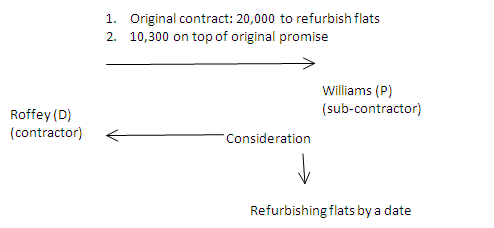 Despite Stilk and Myrick, in this case, the court feels that how business actually works is importantSometimes through no fault of the sub-contractor, things don’t work outNow the sub-contractor may not be able get a job done in timeHe may go to the head contractor and ask for more resourcesIn practical terms, this all makes senseBut for the doctrine of consideration, this promise is not enforceable, because the sub-contractor is continuing to do what he originally promised to do (see Stilk and MyrickNo consideration for the promise of extra moneyThe court says that the contractor should comply with the promise to give extra moneyIf the sub-contractor hadn’t gotten the extra money, the houses wouldn’t have been done on time, which would have brought a penalty on the contractor The contractor saved a penalty by promising more money to the sub-contractorBut this is an actual benefit, which we have been told doesn’t matterThe court decides that here, the actual benefit can be considerationThey are changing the doctrine!The court allows William to get past Stilk and Myrick in cases where the promisee has not acted in dishonest  ways, and has not put the promisor under duressStilk and Myrick does protect one party from being put under duressSince the high point of the doctrine of consideration in the mid-19th century, the world has become far  more complexWe are sped up by technologyEverything is faster, and biggerOur markets are much more interdependentEverything is less predictableContract law is based on the principle that two people can sit down and predict their futureThis requires that people actually can predict the futureIn reality, the predictability of the future is become less and less stableThe court says that the rigidity of consideration of Stilk and Myrick doesn’t make sense now*    Greater Fredericton Airport Authority v. Nav Canada Facts: Nav Canada assumed responsibility for air navigation service at airports across CanadaIn 2001 Greater Fredericton Airport Authority (GFAA) and assumed government's responsibilities of ASF agreement Nav Canada refused to relocate ILS unless GFAA agree to pay for the new equipmentGFAA agreed by letter (signed under protest) to pay the costs of equipmentNav Canada is seeking to enforce the post-contractual modificationIssue: did Nav Canada agree to do more than originally promised in the ASF agreement in return for agreement to modify contract?JT Robertson JA:Promisee (Nav Canada) must suffer a legal detrimentNav Canada promised nothing in return for GFAA's promise to pay for a navigational aid that it was not contractually bound to pay for under ASFP cannot argue that the consideration was not to exercise a legal right to breach the contract by refusing to deliver promised goods or by withholding promised servicesMethod to avoid Stilks and MyrickFinding that P promised to do more than originally obligedCircumstances have changed since original contract was formedAccepting the plea of detrimental reliance on the basis of justice and equityHolding that the original contract was mutually rescinded and replaced by a new agreementThis case represents an incremental change in lawThe law will recognize that a variation to an existing contract, unsupported by consideration, is enforceable if not procured under economic duressConsideration and promisory estoppel work in tandem to impose an injustice on promisees who have acted in good faith Consideration doctrine developed centuries before the recognition of modern doctrine of economic duressPost-contractual modification, unsupportable by consideration may be enforceable so long as it is established that the variation was not procured under economic duressA person who agrees to pay more than the original contract price either in writing or in return for a peppercorn is entitled to argue that the agreement was procured under economic duressJudgment: appeal dismissed in favour of GFAA 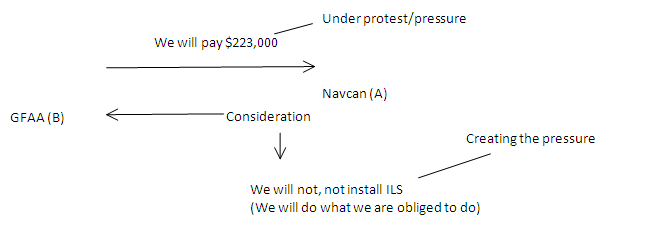 The Court of Appeal of NB accepts Williams and Roffey with open armsNavcan is making sure that planes are taking off and landing under safe conditionsNavcan decides that as part of a project for extending a particular runway, parts of the ILS (Instrument Landing System -- navigation system for a plane landing when sight is impossible) should be replaced with a new system for measuring distance (DME -- Distance Measuring Equipment)The BME costs a significant amountNavcan demands the GFAA to pay the money or else they will not relocate the ILSGFAA agrees, but under protestIt is no secret that they feel they have been pushed to the wall on this issueThe actual benefit here is that the job gets doneIn this case, the court finds that Navcan put GFAA under duress, extracting the extra moneyUnlike in Williams and Roffey, the court deals with duress as an official doctrine*    Foakes v Beer Foakes was in debt to Beer for £2,090, 19sThe sum had been paid, but R claimed interestEarl of Selborne LC:The promise de futuro was only that of R, that if the payments were regularly paid, she would take no proceedingsA was under an obligation to pay at those datesPayment at those dates by the indulgence of the creditor could not be a consideration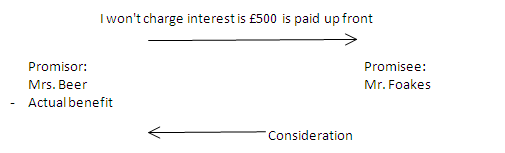 Beer is loaning money to FoakesBeer agrees that Foakes can give £500 immediately, and sets up a payment schedule, and waives her right to interestBeer gets an actual benefit: the money in advance, and a commitment to receive the restShe makes the promise that in exchange he doesn't have to pay interestThe problem here is that he already owes the moneyHis promise to pay back money he already owes can't be considerationMrs. Beer sues Dr. Foakes for the interestThe court says sorry, there was no consideration for the promise not to collect the interestIn this situation Beer is holding the sword, and Foakes is holding the swordWhat is relevant: the promise is of a nature that puts the promisee into a shield-like positionThe promise is a promise to do lessMrs. Beer gets an actual benefit with no legal benefitShe is making a promise that is lessening the burden on Dr. FoakesA promise that she won't take something from him that she is owedThe court sees no consideration4.    Waiver and Promissory EstoppelSword and shieldOne thing we need to know:If the promise is: "I will give you an extra widget"And B doesn't give considerationCan B enforce the promise? No!This is a positive promise (sword)See Combe and Combe for authority of thisIf the promise is: "You don't have to give me a widget"Where B is selling widgets to A for money and A says you can give me fewer widgets for the same moneyA is relieving B of his promise This is a waiver promise (shield)This is what we have in High TreesIn some cases we will allow promissory estoppel to protect promise type 1Until Waltons only shield promises can trigger this doctrineAfter Waltons there are some limited exceptions to thisThe question we will get: is this a situation where assuming we take a wider reading than the BCCA, where it is unconscionable for A to walk away from the promise There are some circumstances where a promise will be enforced in the absence of consideration Intended to be bindingIntended to be acted uponIn fact acted uponWhat does it mean to be intended to binding, acted up, and indeed acted upon?Foakes and Beer is an example of this:A makes a promise to BThis promise was relied upon by BA reneges on promise and sues B for not complying with terms of original contractThe nature of the promise is a waiverBeer is waiving rights, this is not a conferral of new rightsThe problem here is that there is no consideration moving from B to A, that A will not comply with terms of agreementThe solution is an equitable remedyThis is known an promisorial estoppel, or reliance doctrineIf one party leads another to believe that the contract will not be insisted upon, and acts upon that belief, then the first party will not be able to insist on the original legal right where it is will be inequitable for him to do soWhere does the word estoppel come from?The party is stopped from insisting on the strict legal rights2 central elements to this:The idea that the promise is intended to be binding and acted uponA must lead B to believe that the strict rights will not be insisted upon, and intend B to act in that wayNot a problem in Foakes and BeerNot obvious in see John BurrowsDid A intend B to rely upon misrepresentationThe idea of relianceB must actually act upon the belief that the strict legal rights will not be enforcedIt would then make it inequitable to insist upon the strict legal rightsB's legal issues are dealt with in 3 cases: D&C Builders, etcDid B extract this promise? Was A put under undue pressure?Did B exercise duress, thereby making it not inequitable to allow A to reassert the strict contractWhat do we mean by reliance?What if there is no time in between the promise and the renege of the promise?The court must figure out if it makes sense to think that B is going to go out and do something that would pull out the carpet from B if the strict legal rights were insisted upon*    Central London Property v High Trees House Facts:P (Central London Property) granted to D (High Trees House) a tenancy for a term of 99 years at a rent of £2,500/yearIn 1940 P confirmed in writing the reduction in rent to £1,250/yearIn 1945 the receiver of P ascertained that the rent should be £2,500D pleaded:That the letter reducing the rent applied to the whole term of leaseIn the alternative, that P was estopped from alleging a rent exceeding £1,250Further alternative, P had waived rights in respect of any rent which had accrued until 1945Denning J:A promise to accept a smaller sum in discharge of a larger sum, if acted upon, is binding notwithstanding the absence of considerationThe promise here was that the rent should be reduced to £1,250/year as a temporary expedient while the block of flats were not fully let, owing to the conditionsThis applied until 1944The promise was understood to apply only under the prevailing conditions, while the flats were partially let and did not extend furtherJudgment for PClass notes:The reality of the situation is that both the parties are the victims of externally created circumstancesIt is agreed that for the duration of the war, the rent will be reducedThis case is Foakes and Beer all over againThere is no consideration because paying 1250£ is not the 2500£ that is owedYou could argue that Central London is getting an actual benefit by receiving some rent, rather than having their leasee default on the rentThe war ends and the Lessor, Central London Property wants the rent to return to the original agreementCentral London is not suing for back paymentsDenning says that Central London's oral promise to reduce the price was binding, despite the fact that there was no consideration for it, based on the doctrine known as promisory estoppelThere is a doctrine of estoppel that is separate from promisory estoppelEstoppel is part of property lawPromisory estoppel has to do with promises, and it therefore contract lawFrom all of this, we get that if the promisor leads the promisee to believe that the legal rights are being waived, and if it would be inequitable for the promisor to go back on the promise, then the promise is bindingIf Central London had given reasonable notice to High Trees of the increase to the contract price, this may have been okHere promissory estoppel is used in defense, not offenceSword/ShieldWhy would it have been inequitable to allow Central London to walk away from their promise to High Trees High Trees relied upon this promise, and charged reduced rates to their tenantsThey wouldn't have the money to pay back Central LondonIs there any evidence that High Trees has rearranged its business affairs?Reasonable people in that situation could be expected to rely upon the promise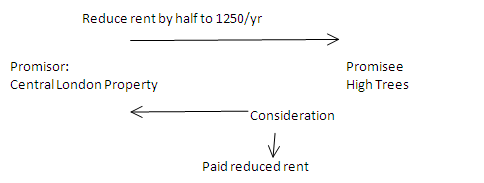 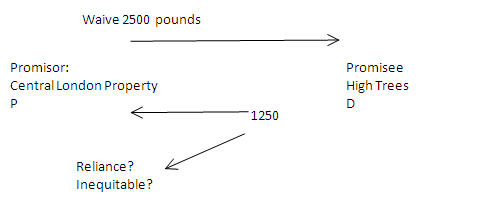 *    John Burrows v Subsurface Surveys D: Subsurface Surveys Ltd purchased a business belonging to P (John Burrows Ltd) for $127,000Promisory note of $42,000 given in March 1963Contained acceleration clause permitting the creditor to claim the entire amount if there was a default of more than 10 days on any monthly paymentD was consistently lateP sued for the whole amount owing when D was late in 1964In Hughes v Metropolitan Ry. Co: if parties who have entered into definite and distinct terms involving certain penalties or legal forfeiture - afterwards with their own consent, enter negotiation which leads one of the parties to suppose that the strict rights of the contract will not be enforced, the person who otherwise might have enforced those rights will not be allowed to enforce them where it would be inequitable There must be evidence that the first party intended that the legal relations created by the contract be altered as a result of the negotiationsFollowing the above doctrine would mean that the holders of such notes would be required to insist on the very letter being enforced in all cases for fear that any indulgence would be translated into a waiver of rights to enforce the contract according to its termsJudgment: Burrows behaviour is consistent with his having granted friendly indulgences while retaining his right to insist on the letter of the obligations, which R was in default in payment of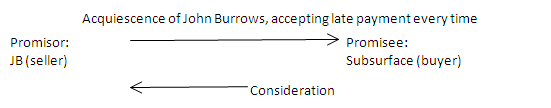 In the 19th month, after another payment has not been made on time, the seller calls in the full month, asserting his rights under the contractSubsurface claims that because Burrows accepted the late payment every time, this equaled a promise that was intended to be bindingObviously there is no consideration hereWas there an intention on the part of John Burrows to waive the strict legal terms of the contract to instill in Subsurface the belief that the strict terms of the contract would not be enforced?The court says no; he permitted friendly indulgences with intention of enforcing contractWhat does a promisor has to do to evidence the promise being made is supposed to be relied upon?In High Trees there is an actual statement to this effect; it is not at all unclearBurrows tells us that the courts will expect a certain level of explicitness, and a certain level of intention expressed*    D & C Builders v Rees D (Rees) has a shop where he sells builder materialsP (D &C Builders) is a decorator and a plumberD employed PP did the work and rendered account for £746 13s 1dD paid £250In July 1964 P was owed £482 13s 1d, which D did not payD's wife called and offered £300 in settlementP was in desperate financial straits and had no choice but to accept settlement for fear of bankruptcyD insisted that the receipt contain the words "in completion of the account"D knew the position P was in financiallyP complained that D had extricated a receipt of some sort or anotherD claimed bad workmanship and that there was a binding settlementLord Denning:Where there has been a true accord, under which the creditor voluntarily agrees to accept a lesser sum in satisfaction, and the debtor acts on that accord by paying the lesser sum and the creditor accepts it, then it is inequitable for the creditor afterwards to insist on the balanceBut he is not bound unless there has been truly an accord between themIn this case there was no true accordD put undue pressure on P (economic duress)No person can insist on a settlement procured by intimidationTrial judge decided in favour of P. D appeals to this court D's (Rees) appeal dismissed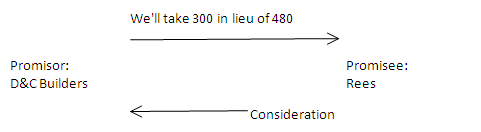 RelianceAbstract idea that the promisee must have relied on the fact that it would be paying or doing lessIt must have rearranged its business affairs on this basisNow it would be detrimental to pull the promise to waive the strict legal rights*    The Post Chaser P agreed to sell palm oil to D who contracted this to sub-buyersThe terms required declaration of ship to be made to buyers in writing as soon as possible after ship's sailingThis was lateBuyers and 1 sub-buyer did not protest the lateness although other sub-buyers didRobert Goff J:Issue: whether the buyers waived their right to reject the sellers' tender of documentsThere was a sufficiently unequivocal representation for the purposes of a waiverIssue: whether there was sufficient reliance by the sellers on this representation to give rise to an equitable estoppelNo finding of relianceQuotes Denning: the principle of equitable estoppel requires that it must be inequitable for the representor to be allowed to go back on his representationHowever, it might be sufficient for that purpose that the representee had conducted his affairs on the basis of the representation, and that it was immaterial whether he had suffered any detriment by doing soThe sellers did not spend money as a consequence of the representationThe time involved was short that it is not importantHowever, the sellers did present the documents, and it therefore can be said that they conducted their affairs on the basis of the buyer's representationYet, there is nothing which would render it inequitable for the buyers to thereafter enforce their legal right to reject the documentsThe necessary element for the application of equitable estoppel is lacking, since the sellers position had been prejudicedNotes:According to Goff J, a representee must show that he relied to his prejudice, but not necessarily to his detriment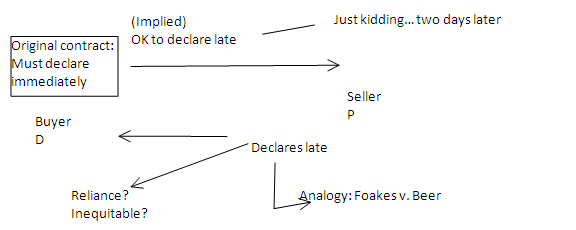 An analogy with the taxi is that someone is waiting at the other end for the taxi to show up, but you forget to tell them when the taxi will be leaving, so they don't expect your arrivalThe seller is required to make that declaration, but didn't, and the buyer doesn't make a big deal about itThe seller presents the documents, and the sale will go through, despite the fact that the seller is in breach of contract for not declaring the shipmentThe buyers refuse to go through with the sale 2 days later, on the basis that the seller breached the contract for not declaring the sailing of the shipThe seller claimed that it was represented that it was ok to have not declared the shipThey claimed the buyer waived the contractual right to enforcing the contractThey use the doctrine of promisory estoppel to hold that waiverThe buyer did not breach the contract here, the seller is the one who screwed upThe buyer is within his rights to reject the sale if the seller has breached the contract in this wayIf equitable estoppel is supposed to be a shield and not a sword, in this case, the person bringing the action (the estoppel), has the swordThe seller is bringing the caseThe person making the representation is insisting on the strict legal terms of the contract*   W.J. Alan & Co. v El Nasr Export & Import Co.Facts:Buyers purchased 500 tons of coffee from the sellersThe contract was to be specifically governed by English law under Kenyan shillingsPayments were accepted under sterlingSterling was devalued, and sellers prepared invoice for the difference in Kenyan shillingsMegaw LJ:The necessary consequence of that offer and acceptance of a sterling credit is that the original term of the contract of sale as to the money was varied from Kenyan currency to sterlingThe contract had been variedThis contract dealt with the establishment of a credit which is to cover the whole of the payment for the whole of the contractOnce the credit is established, it is unalterable except with the consent of all partiesLord Denning:Issue: was this a variation of the original contract or a waiver of the strict rights or a promissory estoppel precluding the seller from insisting on his strict legal rightsThe principle of waiver is: if one party by his conduct, leads another to believe that the strict rights arising under the contract will not be insisted upon, intending that the other shall act on that belief, and he does act on it, then the first party will not afterwards be allowed to insist on the strict legal rights when it would be inequitable for him to do soThe one who waives his rights cannot afterwards insist on themHe may be able to revert to his strict legal rights for the future by giving reasonable notice or making it plain by his conductStephenson LJ:In this case the buyers did act to their detriment on the sellers' waiver, and the contract was varied for good consideration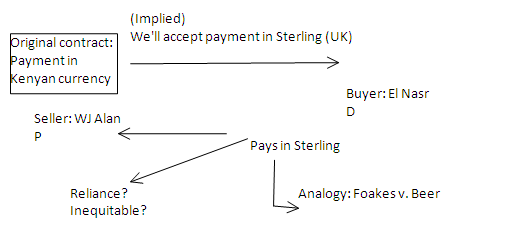 The sellers accepted even after there had been an announcement that the Brits were planning on devaluing their currencyCompared to what it would have been in Kenyan currency, the sellers are now taking a loss despite the fact that the contract requires the higher currencyNow the seller who has lost money, sues the buyer for the differenceThe seller holds the buyer to the original contractThe big question: would it be inequitable to allow WJ Allen to insist on payment in Kenyan pounds after effectively accepting the British poundsThe seller WJ Allen went into this deal with its eyes open; knew or should have known what was happening with the currency as an international traderWhat are the differences between this case and Burrows?This case accepts the money and doesn't say anythingIn Burrows there was a friendship, whereas this case is an arms length business transactionFriendly indulgence doesn't exist hereUnder promisory estoppel, the buyer relied on the representation, even if the reliance was not necessarily detrimentalIn all of these cases the reliance is actually beneficial, because the party is actually paying less… therefore it is a benefitHigh Trees, Foakes and Beer follow this logicThe detriment must be found somewhere elseThe implication here is that El Nasr (buyer) has been told they have a certain amount of money in hand (they have been told they can keep the difference)They have been allowed to benefit from the difference in currencyEl Nasr as a business entity will then act on the basis that they have extra money*    Petridis v Shabinsky P had a restaurant in a mall owned by DThe lease gave the option to renew on the same terms as the original lease, except that it would not contain the right of renewal, and the rent, if not agreed was to be fixed by arbitrationNegotiations took place but they were unable to agree on the rentD accepted an offer to lease from HiFi Express IncP could not relocate on such short noticeGrange J:This is not a case of promissory estoppel as the doctrine is generally understand, ie an assurance by one party that it will not enforce its legal rights with the intention that the assurance be acted upon by the other partyPeople with rights are entitled to waive or suspend those rights and there may come a time in the course of the waiver or suspension when the rights are either lost or are not permitted to be enforced strictly without some noticeHere the landlord recognized the right of the tenant to renewThe extension of time is a waiver of a right under the contractThe landlord could have insisted upon the expiry of the option after Jan 1, 1981 but wanted the lease to continue and hoped to persuade the tenant to accept the proposed rentIt would be inequitable to allow the landlord to terminate the negotiations without some reasonable notice to the tenantThe tenant believed he had an option to renew, but without agreement as to rentIf the tenant is prepared to accept the renewed lease and pay rent in accordance with the contractual terms, the lease should be renewed*    Robichaud v Caisse populaireA: RobichaudR: Caisse populaire A bases his argument on the principle of promisory estoppel in asking that the judgment in favour of Caisse Populaire be removedIn Edwards v Harris-IntertypeSome have said that the doctrine can be a shield, but not a sword, implying that it is only available to DCombe cited cases where estoppel was used as part of P's actionThis reliance might be just as strong whether the promisee appears as P or DIn this case A is asking that R respect the promise that it made and on which he reliedA's appeal is allowed, but not on the basis of estoppelClass notes:Robichaud is appealing a judgment that the bank can enforce its strict termsRobichaud is using the doctrine of promisory estoppel to try to get rid of the order that he has to pay moneyThe Court doesn't like thisSimilar case to Foakes and BeerJust like Mrs. Beer, the bank wants to assert the rights that they have waivedThe court decides this one differentlyThey pull a Williams and RoffeyThey say that the bank got an actual benefit, and there existed an actual detrimentThe court believes this type of thing should be enforcedThe bank knew what the actual benefit was; they did it with their eyes openImposing traditional ideas of consideration would go against what the parties were trying to accomplish*    Combe v Combe  Sword or shield?Facts:The parties were married but separated in 1939The husband had allowed the wife £100/yearHusband made no paymentIn 1950 the wife brought an action claiming from her husband arrears of payment for six and three quarter yearsThe judge held that there was no consideration for the husband's promise, but held nevertheless that the promise was enforceable on the principle stated in High TreesBecause it was an unequivocal acceptance of liability, intended to be binding, intended to be acted upon, and acted onHusband is appealingDenning J:The principle of High Trees should not be stretched too farThis principle only prevents a party from insisting upon his strict legal rights when it would be unjust to allow him to enforce themSometimes it is P who is not allowed to insist on his strict legal rightsA creditor is not allowed to enforce a debt which he has deliberately agreed to waive, if the debtor has carried on a business or changed his position in reliance of the waiverSometimes D is not allowed to insist on his strict legal rightsHis conduct may be such as to debar him from relying on some condition, denying some allegation, or taking some other point in answer to the claimByrne J held that the wife could sue on the husband's promise despite there being no considerationThis is not correctThe wife can only enforce the promise is there was considerationConsideration does not do injustice in this caseDenning does not think it right for the wife, who is better off than her husband to take no action for 6 or 7 years then come down on him for the full amount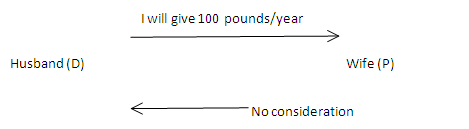 A promise like in Williams and RoffeyThe wife relied upon this promise, but this reliance doesn't constitute consideration because there was no requestLet's say they did have a valid contract, and then he had promised to top off the contract with extra money -- this wouldn't hold since promisory estoppel only applies to waiving rights, not promising to do more*    Waltons Stores v Maher Facts:A (Waltons) negotiated with R (Mahers) for the lease of land owned by MahersR would be unable to complete construction unless demolition began immediatelyA's lawyer claimed to have verbal instructions to accept the amendments but said he would get formal instructionsR was not notified of any objectionsR went ahead with demolition and construction of new buildingSeveral weeks later A returned unsigned lease with intention not to proceedMason CJ and Wilson J:Issue: whether A is estopped from denying the existence of a binding contract that it would take the leaseIf so, whether R can support that A pay R damages in lieu of a lease agreementConclusion: R assumed that exchange of contracts would take place as a matter of course, not that exchange had in fact taken place undermines the factual foundation for the common law estoppel by representationPromisory estoppel extends to representations (or promises) as to future conductThe traditional notion has been that estoppel could only be relied upon defensively as a shield and not as a swordHigh Trees was an instance of the defensive use of promisory estoppelP can rely on promisory estoppel too when estoppel is part of a cause of action, and not a cause of action in itselfIssue: was A entitled to stand by in silence when it must have known that R were proceeding on the assumption that they had an agreement and that completion of the exchange was a formality?A was under an obligation to communicate with R, within a reasonable time after receiving the executed counterpart deed and certainly once it learned that demolition was taking placeA's inaction constituted clear encouragement to R to continue to actA is estopped in all the circumstances from its implied promise to complete the contractWhat does it mean that A is estopped?To use the legal rule of estoppel to prevent somethingBrennan J:To establish an equitable estoppel it is necessary for P to prove that:P assumed or expected that a particular legal relationship exists between P and D or that it will existThat D is not free to withdraw from the expected relationshipD has induced P to adopt that expectationP acts or abstains from acting in reliance of the assumptionD knew or intended him to act in relianceP's action or inaction will occasion detriment if expectation is not fulfilledD has failed to act to avoid that detrimentIs the above 6 things the essence of applying the doctrine?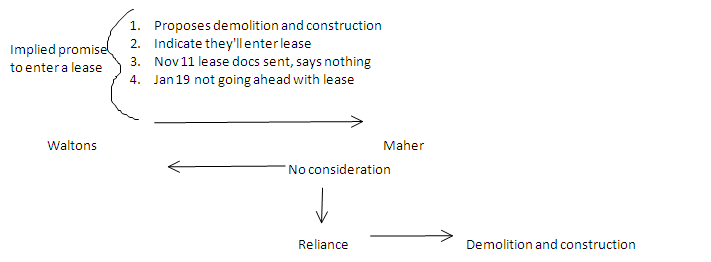 In Williams and Roffey we have a promise to do more; it is not a promise to build less, but rather a promise to provide extra fundsThis case is not the same as High Trees; the court interprets an implied promise to enter a leaseThe court is willing to extend the doctrine of promissory estoppels to situations where it would be unconscionable to allow the Walton's party to get away with their breach of promiseAt this point equity comes to the relief of MaherOn the expectation that a contract will come into existenceApplies to this caseOR a promise will be performedThis is a big OR (see pg 236)Prof’s ratio:This is suggesting that in any kind of promise, if the circumstances are such that a party has acted in a way that amounts to unconscionable behaviour, because they had led a party to believe something, then the promise can be upheldEssentially this reverses Combe and Combe*    M(N) v. A (AT)Mr. M: P and RMs. A: D and AMs. A's claim to enforce a promise by Mr. M to pay the balance outstanding on the mortgage of her home in English if she would come live with him in Canada with a view to marriageIn reliance Ms. A moved to CanadaRelationship failed, partly because Mr. M failed to pay mortgageMr. M did loan her $100,000Trial judge:D did not establish requirement for promissory estoppelP did promise to pay mortgage D did rely on this promise to her detrimentBut D failed to establish the existence of a legal relationship between the parties Facts: Ms. A would like to not be required to pay back the loanHuddart JA:Waltons: failure to fulfill a voluntary promise does not amount to unconscionable conductBrennan J saw the minimum elements required for estoppel as including an expectation to a legal relationship between the two partiesNeither party thought a legal relationship had been created by the promise; Waltons does not applyThere was no evidence that Mr. A's promise was to have a binding effectTherefore Ms. A's appeal is dismissed, regardless of whether  an existing legal relationship is needed for promisorry estoppel*Note, the court refused to deal with the issue of an existing legal relationship as a necessary element of promisorry estoppelInstead, it was ruled that since the promise was not intended to be binding, it has no legal effect, and the discussion on promissory estoppel is not even relevant or necessary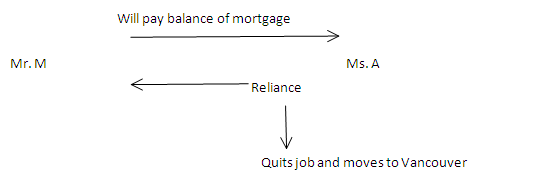 5.    Third-Party BeneficiariesDoctrine of privity applies in Canada to prevent two types of persons from enforcing a contract:A person who is a complete stranger to the contractThird party beneficiaryi)    The Rule*    Provendor v. WoodD, assumed to the father of P upon marriage to be solemnised between P and daughter of D, to  pay him £20In this case the father of the wife is promising to the father of the husband to pay him when their kids get marriedWhat was the ratio of this case?*    Tweedle v Atkinson P was the son of John Tweddle (deceased)P married daughter of William Guy (deceased)Both parents promised orally to give P a marriage portion and then entered into a written agreement to the effectWilliam Guy nor his executor paid the promised sum of £200Wightman J:It is now established that no stranger to the consideration can take advantage of a contract, although it is made for his benefitCrompton J:Natural love and affection is not a sufficient consideration for a promise upon which an action may be maintainedThe modern cases (speaking in 1861) show that consideration must move from the party entitled to sue upon the contractBlackburn J:Natural love and affection are not a sufficient consideration whereon an action of assumpsit may be founded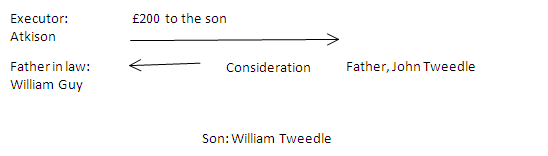 A patriarchal scenario of a father in law making a promise to the father of the sonWilliam Tweedle's father is named John TweedleFather of the bride promises the father of the groom 200 pounds to the son (groom)The son is the third party beneficiaryThe son sues the executor Atkinson to make good on the promiseThe court says that contracting is a bilateral relationship of reciprocal benefitThe whole notion of reciprocity ensures that there is an exchangeIn this case there is no consideration moving from the son, simply natural love and affectionTherefore it would be monstrous to allow the son to sue the father in law*    Dunlop Pneumatic Tyre v Selfridge's A: tyre manufacturers -- DunlopR: Selfridge'sA sold tyres to Dew on the terms that Dew would not sell the tyres below Dunlop's list prices except to customers engaged in the motor tradeR agreed to sell Dunlop tyres to two customers below the prices specified by AR signed an agreement with Dew that R agreed to pay £5 to A for every tyre sold in breachA is seeking damages for the tyres sold in the amount of £10Viscount Haldane LC:Our law knows nothing of a jus quaesitum tertio (right of a third party to recover)If a person with whom a contract not under seal has been made is to be able to enforce it consideration must have been given by him to the promisor or to some other person at the promisor's requestA principle not named in the contract may sue upon it if the promisee really contracted as his agentDew sold to R goods which they had a title to obtain from A directlyThe consideration did not come from A in this caseThe consideration given came from Dew, as the agent, but as principles acting on their own accountJudgment: Dunlop's appeal dismissedLord Dunedin:The agreement being sued on is between Dew and SelfridgeDew, having the right of property in the tyres, could give a good title to anyone he liked, subject to an action of damages at the instance of Dunlop for breach of contractWays in which a third party may acquire the benefit:For some specific matters, legislatures have decided that a third party bar would be inappropriate or unfairA trust or agency relationship might existCommon law exception for employees claiming the benefit of a limitation of liability clause and another for waivers of subrogation rights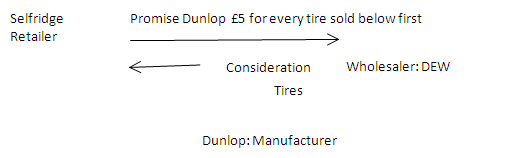 You can't have a third party to a contract because contracts are inherently bilateralIf Dew was acting as Dunlop’s agent, the contract would be enforced; no agency relationship*    Beswick v Beswick (CA) Old Peter Beswick was a coal merchantThe business was to be transferred to his nephew JohnPeter was to be employed for the remainder of his life at £6 10s/weekAfter his death the nephew was to pay the widow an annuity of £5/weekNephew paid the first £5, then stoppedThe widow brought an action against the nephewShe sued in the capacity of administratrix of the estate of Peter, and in her personal capacity Lord Denning MR:Where a contract is made for the benefit of a third person who has a legitimate interest to enforce it, it can be enforced by the third person in the name of the contracting party or jointly with him, or if he refuses to join, by adding him as a defendantThis is different when the third person has no legitimate interestHere the widow sues in her capacity as executrix of her husband's estateAs a contracting partyAnd she sues in her person capacityAs a third personThis joint claim is good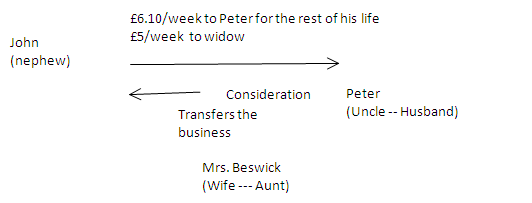 *    Beswick v Beswick (HL) Lord Reid:The widow has a right as administratrix of her husband's estate to require A to perform his obligation under the agreementDamages for a breach would be a less appropriate remedy since the agreement called for an annuity D has received the whole benefit of the contractP as administratrix is entitled to a decree of specific performance For the purposes of contract law, she is Peter -- she is not a stranger to the contractBeing Peter (the legal incarnation after his death), she can sue the wicked nephew as herselfThis is because she was the administratrix as the executor of Peter's willIn her sole position as Mrs. Beswick she would have had no rights, but her role as administrator gave her the right to sueExecutors, or administratrix, trustees etc, become the personification of the deceased in terms of legal obligations and rightsii)    The ExceptionsClass notes:Courts need to find ways around the problems that are created by privityHere we have 3 partiesThe promise is flowing from A to BConsideration is flowing from B to A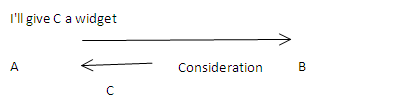 A's obligation is to B to give something to CBut C has provided no consideration, therefore there is no legal obligation between A and CIf B has fled the jurisdiction and refuses to enforce the promise, then C goes to court and sues A, but C is a stranger to the contractThis is the doctrine of privityApplying privity is so unjust, the courts were forced to find a solutiona.    TrustA person (called the settlor) may transfer property or rights to a trustee to be held or managed for the benefit of a third party (called the cestui que trust -- or beneficiary)A person may declare himself or herself to hold property or rights as trustee for the benefit of a specified beneficiaryOnce a trust is created, the beneficiary is entitled to enforce the trust obligation directly*    Vandepitte v Preferred Accident A: Alice Marie Vandepitte sustained injuries, being involved in a car accident with a car driven by Jean Berry, daughter of R.E. BerryAs Jean was a minor, the father, R.E. was civilly liableA's husband was brought in as a third party Insurance Act, s 24:The person entitled to the damages may recover by action against the insurer the amount of the judgment up to the face value of the policyInsurance policy of R.E. Berry:The indemnity shall be available in the same manner and under the same conditions as it is available to the Insured to any person or persons while riding in or legally operating the automobile for private or pleasure purposes, with the permission of the Insured, or of an adult member of the Insured's household It was contended on behalf of A that Jean Berry was insured within s 24 of the Act, and R was liable to pay A the amount of the lossIn the alternative, either Jean Berry was directly a party to the contract, or that she was a cestui que trust of the promise contained in the contract to extend the indemnity to such a person as herself, being the trusteeLord Wright:A contract can only arise if there is the animus contrahendi There is no evidence that Jean Berry ever had any conceptions that she had entered into any contract of insuranceThere is no evidence that R.E. Berry had any intention to create a beneficial interest for Jean BerryNo trusteeship here is made out; it looks like a contract, not a trustThe final paragraph of the policy gives no enforceable right to anyoneThe clause states merely a promissory representation or statement of an intention that is not binding in law or equityThe loss here is of business reputation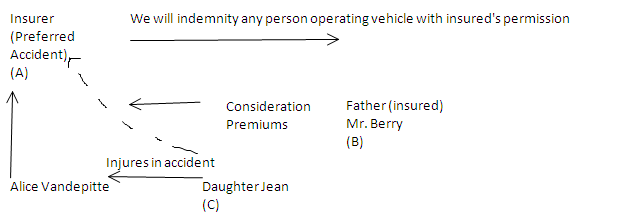 Alice is neither A nor B nor CAlice has been injured by C who is the daughter of BAlice sues Jean, but doesn't get the payment she wanted, and under Clause (4?) of Insurance Act she is entitled to go after the insurance companyThe problem here is that Jean has to be insured against such liability for Alice to succeedCrucial question: is Jean covered?No, because of the doctrine of privityA court today would likely say that this is a stupid result, and the doctrine of privity will not be applied because it undermines commercial realityAt the time that this case was decided in 1933 courts were less flexible in their approach, and were prepared to only exercise two intellectual maneuvers to get around this doctrineAgencyThere was no evidence of an agency relationship hereTrust The benefit is given to someone to hold for a third partyVandepitte argued that the daughter is covered by the insurance policy because the father was in the capacity of a trustee holding the benefit of the insurance policy on behalf of the daughterThe court didn't like the argument above of trustWe will probably get a question like this on an examCan we avail ourselves of the trust device?Our answer:It is possible Can the facts suggest any evidence of creating a trust?What kind of evidence might be necessary for that?Perhaps a statement of will to create a trustDefinitely bring in Vandepitte!In the instructions we will be permitted to assume certain factsThis case is immediately reversed by legislationMakes no sense from a policy perspectiveAnd make no sense from the intentions of the partiesImposes formalistic rigor for the sake of formalistic rigor with no benefit in terms of policyb.    AgencyIf the promisee is actually contracting as an agent on behalf of the third party, the doctrine of privity has no applicationThe beneficiary is the principle (C) B is the agent, and A is the contractorB is making the contract as an agent of party CHere the promisee is transformed into an agent, and the third party is transformed into a principleThe contract is between the principle and other partiesIn terms of consideration we have a weird relationship: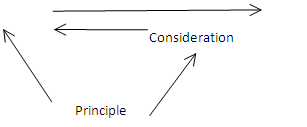 *    New Zealand Shipping v Satterthwaite Expensive drilling machine was received on board the ship Eurymedon at LiverpoolThe shipper was the maker of the drillBill of lading issued by agents for the Federal Steam Navigation Co Ltd (the carrier)The consignee was AM Satterthwaite & Co Ltd New Zealand Shipping Co used to be the stevedoreSatterthwaite  became the holder of the bill of lading and owner of the drill prior to August 14, 1964On this date, the drill was damaged as a result of the stevedore's negligence during unloadingIt was acknowledged by the consignee that the liability of the carrier was limited £100 under clause 11 of the bill of ladingUnder the Carriage of Goods by Sea Act 1924 the carrier and the ship were discharged from all liability unless a suit was brought against them within one year after deliveryIssue at appeal: whether the stevedore can take the benefit of the time limitation provisionNo action was taken until April 1967Lord Reid in Scruttons v Midland Silicones:Possibility of success of the agency argument if:Bill of lading makes it clear that stevedore is to be protectedBill of lading makes it clear that the carrier is also contracting as agent for the stevedore that these provisions should apply to the stevedoreThe carrier has authority from the stevedore to do thatAny difficulties of consideration from the stevedore were overcomeDoes this contract satisfy the above provisions?The only question in this case is the fourth, that it has not been shown that any consideration for the shipper's promise as to exemption moved from the promisee -- the appellant companyLord Wilberforce: It is contemplated that a part of this contract (discharge) may be performed by independent contractors (appellant)Clause 1 of the bill of lading exempts from liability the carrier, servants and independent contractorsThis exemption is designed to cover the whole carriage from loading to discharge, by whomsoever it is performedIt is the opinion of the court to give A the benefit of the exemptions and limitations contained in the bill of lading is to give effect to the clear intentions of a commercial documentDenying validity to the clause would be to encourage actions against servants, agents, and independent contractors in order to get around exemptions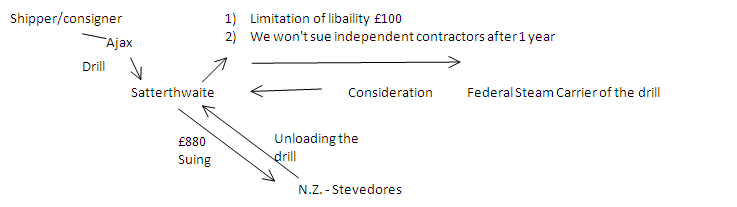  The contract explicitly extends these limitations to the Stevedores by the second clause aboveOn the face of the contract the Stevedores are covered; the doctrine of privity is causing problemsPutting aside the doctrine of privity is what the parties agreed toThe House of Lords is trying to avoid the doctrine of privity for the sole reason that it doesn't make sense hereAll of the concerns of the party's intentions are in the opposite direction of privityIf you conceive of that person as an agent, then all problems of privity are solvedc.    Employment*    London Drugs v Kuehne & Nagel Issues:The duty of care owed by employees to their employer's customersThe extent to which employees can claim the benefit of their employer's contractual limitation of liability clauseA: London Drugs LtdR: Kuehne & NagelR: Dennis Gerrard Brassart and Hank Vanwinkel (employees)A delivered a transformer weighing 7500 pounds to R for storageA chose not to obtain additional insurance from R and arranged for its own all risk coverageWhile being lifted, the transformer fell, causing damages of $33,955.41Trainor J of the SCBC held Rs (employees) personally liable for the full amount of damages, limiting  R (employer) to $40Court of Appeal reduced R's liability to $40R and A are cross appealingIacobucci:A argues that Rs should not benefit from a limitation of liability clause Rs argue for a relaxation of the doctrine of privity, Accepts the submission that this is the time and case for a judicial reconsideration of privity as it applies to employers' contractual limitation of liability clausesCourts have the power and the duty to make incremental changes to the common law to see that if reflects the emerging needs and values of our societyNo concern for double recovery or floodgates of litigationRecognizing a right for a third party beneficiary to rely on a limitation of liability clause should have relatively little impact on the rights of contracting parties to rescind or vary their contractsPrivity fails to appreciate the special considerations between employee-employer and employer-customer relationsEmployees have the prime responsibilities related to the performance of the obligations that arise from the contractIn this case, A knew the role to be played by the employeesThe court is witnessing an attempt to circumvent the limitation of liability This should not be sanctionedAccording to modern commercial practice an employer such as R performs its contractual obligations with a party such as A through its employeesHolding the employees liable in these circumstances would lead to serious injusticeIn what circumstances should employees be entitled to benefit from a limitation of liability clause found in a contract between their employer and the P (customer)?The limitation of liability clause must expressly or impliedly extend its benefit to the employees seeking to rely on itThe employees seeking the benefit of the limitation of liability clause must have been acting in the course of their employment and must have been performing the very services provided for in the contract between their employer and P when the loss occurredThis new exception to privity is dependent on the intention of the contracting partiesIt involves very similar bench marks to the recognized agency exceptionIacobucci is proposing a very specific and limited exception here:Permitting employees who qualify as third party beneficiaries to use their employer's limitation of liability clauses as "shields" in actions brought against them, when the damage they have caused was done in the course of their employment and while they were carrying out the very services for which the P had contracted with their employerIn this case Rs fall under the above exception*    Edgeworth Construction v. N.D. Lea A: Edgeworth Construction LtdR: N.D. Lea (engineers)A won a bid to build a section of highway in Revelstoke areaA commenced proceedings for negligent misrepresentation against the engineering firm which prepared the drawings upon which it entered its bidLiability for negligent misrepresentation arises when a person makes a representation knowing that another may rely on it, and P in fact relies on the representation to its detrimentThe facts of the case meet this testThe purpose of supplying the information was to allow tenderers to prepare a priceP relied on the information prepared by the engineers in preparing its bidThis establishes a prima facie cause of action against the engineering firmIt is argued that the contract between A and the province is negated or subsumed the duty of care owed by RThe contract converted the representation from one made by R to one made by the province; the contract destroyed the proximityMcLauchlin cannot accept the above argumentNeither the Ministry nor the contractor ever assumed the risk of errors of RThe protection provided in the contract was intended for the province aloneR could have taken measures to protect itself from the liability in question This is unlike the employees in London DrugsMuch of the loss could have been avoided if R had ongoing supervisory dutiesCl. 42 of the contract between the contractor and the province does not assist RClass notes:The court knocks out the issue on the ground that the people seeking the coverage are not explicitly mentionedYou have the find that the promise was actually meant to extend to the third partyThis case doesn’t move things forward very muchd. Subrogation* Fraser River Pile and Dredge v. Can-Dive ServicesThe "Sceptre Squamish" belonging to A (Fraser River) sank, while under charter to R (Can-Dive)Contract of insurance between A and the insurer contained a clause under which the insurer waived its right of subrogation against any charterer and extended coverage to affiliated companies and charterersThe insurer sued Can-Dive, who relied on the waiver of subrogationAt trial the court took the view that Can-Dive, as a third party, could not enforce the waiver in the contract of insuranceIssue: Is Can-Dive, as a third party beneficiary under the insurance policy pursuant to the waiver of subrogation clause, entitled to rely on that clause to defend against the insurer's subrogated action on the basis of the principled exception to the contract doctrine established by the Court's decision on London Drugs?Iacobucci J:It was not the intention in London Drugs to limit application to situations involving only employer-employee relationshipQuestions to be asked:Did the parties to the contract intend to extend the benefit in question to the third party seeking to rely on the contractual provision?Yes Having contracted in favour of Can-Dive as within the class of potential third party beneficiaries, Fraser River and the insurers cannot revoke unilaterally Can-Dive's rights once they have developed into an actual benefitAre the activities performed by the third party seeking to rely on the contractual provision the vey activities contemplated as coming within the scope of the contract in general, or the provision in particular, again as determined by reference to the intentions of the parties?Yes Policy to considerIt is time to put to rest the unreasonable application of the doctrine of privity to contracts of insurance established by VandepitteThis was inconsistent with commercial reality When sophisticated commercial parties enter into a contract of insurance which expressly extends the benefit of a waiver of subrogation clause to an ascertainable class of third party beneficiary, any conditions purporting to limit the extent of the benefit or the terms under which the benefit is to be available must be clearly expressedThe circumstances of this appeal meet the requirements established in London Drugs for a third party beneficiary to rely on the terms of a contractCan-Dive is entitled to rely on the waiver of subrogation clause whereby the insurers expressly waived any right of subrogation against Can-Dive as a charterer of a vessel included within the policy's coverageIn this case, London Drugs gets understood in a broad way, potentially making minced meat of the doctrine of privityThis case is not the creation of another exception, but an extension of London DrugsProf doesn’t like that the book is trying to create another category of exceptionExam hints: * When writing an exam, outline what my presumptions are; they will often leave things unclear forcing us to clarify the presumptionConsideration:There is this doctrine, and there are ways of getting around itWhen answering an exam question we want to go through all the alternativesOne approach: find new consideration based on the party's true intentions to end a contractual relationship and start a new oneIn the alternative, if that doesn't work, we look at Williams and Roffey, and how they created a way around this, saying that if the promisor has actually gotten a benefit even without any legal detriment, without unduly extraction, then it is ok, and we can say that the absence of a legal detriment will not be fatal in finding considerationAs we will see, there is one more strategy that can be deployed, the doctrine of reliance, or promisory estoppels Much of the Christmas exam will be asking us to apply these three doctrines to a given set of factsThere will be a factual scenario, people entering into a contract, someone will promise to do something, and we will have to determine: Is there consideration for that promise?Then we will say, in the alternative, if there isn't consideration, maybe we can conceptualize this as a new contractIn the alternative, we can try Williams and Roffey, and the doctrine of estoppels ExamHe will give us a hypothetical and then likely ask us 2 or 3 questions about itHe will allocate a certain number of marks to each question1 page single spaced of factsExcluding and Limiting Liability and Standard Form ContractsContracts are enforced when courts feel there is agreement between the two partiesA bargain is a type of transaction that is thought to reflect consensusThe courts are particularly concerned in the consumer context because of the inequality of actorsLess concerned in commercial contextUnsigned Documents Ticket cases: Document in the form of a ticket or receipt and dispute arises when someone seeks to rely on its terms, claiming that it governs the relationship between the two partiesThese things are usually included on the ticketBreak leg at ski hillLose luggage in airportHit by puck at hockey gameThe aggrieved party sues issuer of ticket and issuer says they have no liabilityAggrieved party claims they didn't read fine print so terms have no legal significanceIf the document is handed over as part of the contracting process it will be part of the contract unless the court is of the opinion that it would be unreasonable to expect the receiver to read it, to understand it, or to consider it to be a condition of the agreementHow is there the necessary ad item, if there is no chance the person has read itParker case (not on syllabus -- discussed in Thornton)Railways were first instance of massive corporations providing consumer experience to many peopleP deposits a bag at a cloakroom at D's railway stationIs it reasonable to assume that a holder of a ticket has read the conditions? Classic case where the court is willing to take the consumer's state of mindIf you admit that you were aware of condition, then you are bound by itWhat is more complicated is when the company did what was reasonably sufficient, and the consumer was not aware of the conditionIf you receive the conditions after the transaction takes place, is it still relevant?Yes this is a factor, but it is not definitive*      Thornton v Shoe Lane Parking Ds (Shoe Lane Parking) held liable at trial for the personal injuries suffered by P as a result of an accident which occurred in a multi-storey car park of which the Ds were occupiersTrial judge found the P was half liable, and D half liableDs acknowledge they were at fault, but claim they are protected by exempting conditions on the ticket which was issued to the PThey say it was a contractual document when exempts them from liabilityP did not read the words which said the ticket was subject to the conditions as displayed on the premises (on the garage)Reading the conditions would have taken him considerable timeIn a parkade:Customer pays his money and gets ticketHe cannot refuse it and he cannot get his money backThe offer is made when the proprietor of the machine holds it out as being ready to receive the moneyAcceptance takes place when customer puts his money into slotFinding: customer not bound by terms printed on ticket if they differ from the notice because ticket comes too lateCustomer is bound by exempting condition if he knows that the ticket is issued subject to it, or if the company did what was reasonably sufficient to give him notice of itIn the absence of such reasonable sufficient notice, if the D wants to argue that P knew or believed there to be contractual conditions, the burden of proof is on DThere is a relationship between severity of condition and degree of notice necessary The more onerous a clause is the less likely you would think it would be there*    Interfoto v Stiletto Visual Ps run a library of photographic transparencies and sent transparencies to D (advertisers)P sent invoice to D as a holding charge for the transparenciesP's claim is based on conditions printed on their delivery noteDillon LJ:The holding fee charged by P was extremely high and exorbitantThe contract came into existence when the Ps sent the transparencies to D, after opening the bag, accepted them by Mr. Beeching's phone call to PWas condition 2 (regarding the holding fee) a term of the contract?Was it sufficiently brought to D's attention?Condition 2 is a very onerous clauseDs could not have known, if their attention was not drawn to the clause, that the Ps were proposing to charge a holding fee for the retention of the transparencies at such a high rateAs in Thornton, if one condition in a set of printed conditions is particularly onerous or unusual, the party seeking to enforce it must show that the particular condition was fairly brought to the attention of the other partyIn the present case, nothing was done to draw D's attention particularly to condition 2Consequently, condition 2 never became part of the contractBingham LJ:For the reasons given by Dillon LJ no contract was made on the phone when Ds made their initial requestNo contract was made on delivery of the transparencies before the opening of the bagOnce the delivery note was taken out, it is an inescapable inference that Ds would have recognized delivery note as a document likely to contain contractual termsDs are to be relieved of that liability because the Ps did not do what was necessary to draw this unreasonable and extortionate clause fairly to their attentionUnlike the previous two cases this is a commercial transactionReasonable steps must be taken to drawn D's eyes to the conditions*    McCutcheon v MacBrayne Lord Reid:A sent his car by Rs to West Loch Tarbert by ferry from the island to the mainlandVessel sank due to negligent navigation and the car was lostNo document was signed or changed hands until contract was completedIf this oral contract stands unqualified there can be no doubt that Rs are liable for the damage caused by the negligence of their servantsRs exhibit copies of the conditions in their office, but neither the A nor his agent read these noticesR's clerkess made out a risk note, but she was not present, and the purser forgot to ask him to sign the risk noteThere had been no constant course of dealingSometimes he was asked to sign and sometimes he wasn'tHe did not know what the conditions were but accepted the offer in good faithLord Devlin:If the form  had been signed as usual, A would have had no caseThat there had been previous dealings between the parties does not assist the RsPrevious dealings are relevant only if they prove knowledge of the terms, actual and not constructive, and assent to themWithout knowledge there is nothingRs in this case have failed to prove that A made himself acquainted with the conditions that they had introduced into previous dealings In UK legislation protects consumers from terms that may not be brought to their attention, and they will be relieved of obligations even if they signed, if statutory requirements are metIn Canada we are still fighting out in the courts how far Canada should go in protecting consumersOntario CA decision in Rent-A-Car represents one side of the tension that currently exists Standard form contracts cannot be governed by Parliament because it falls under 92(13)Signed Documents Case in 1930s: when someone puts their signature, we presume they knew what they were doing*    Tilden Rent-a-Car v Clendenning Mr. Clendenning rented a car from Tilden and assented to extra coverageHe signed the contract in the presence of the clerk, but he had not read the terms of the contract before signing, which was readily apparent to the clerkIssue: is D liable for the damage caused to the car while being driven by him by reason of the exclusionary provisions which appear in the contract?On the back of the contract, in particularly small type there are a series of conditionsAt the time of impact he was capable of the proper control of a motor vehicleA witness stated that unless inquiries were made, nothing was to be said by its clerks to the customer with respect to the exclusionary conditionsMr. Clendenning had assumed that he would not be responsible for any damage to the vehicle on payment of the extra premium unless such damage was caused by reason of his being so intoxicated as to be incapable of the proper control of the vehicleHe stated that had he known the full terms of the written instrument, he would not have entered into such a contractA transaction such as this one is invariably carried out in a hurried, informal mannerSince the important provisions were on the reverse side and in very small type, even the most cautious customer is discouraged from endeavoring to read and understand itIt was not open to Tilden to rely on those clauses because it had no reason to believe the terms were consented toSignature does not necessary mean person consents to agreement; depends on circumstancesThere may not be a meeting of the minds even though a person signed at the bottom*     Karroll v. Silver Star Mountain Resorts P sustained a broken leg while participating in a downhill skiing competition at Silver StarP alleges that the Ds were negligent in failing to ensure that the downhill race course was clear of other skiers before permitting her to descend the courseShe signed a document releasing Silver Star and its agents from liabilityIf P is bound by this document she has no actionP contends that she was given neither adequate notice of its content nor sufficient opportunity to read and understand itIssue: whether P is bound by the terms of the release2 principles: Principle of general contract law: where party signs document which he knows affects legal rights, party is bound by document (in absence of fraud or misrepresentation), even though party may not have read or understood documentParty seeking to rely on an exclusion of liability which the signing party has not read, must show that he has made a reasonable attempt to bring the signing party's attention to the terms contained on the form McLachlin CJSCWhere a party has reason to believe that the signing party is mistaken as to a term, then signing party cannot reasonably have been taken to have consented to that term, with result that signature which purportedly binds him to it is not consensual actIn Tilden the hasty, informal way in which the contract was signed, the fact that the clause excluding liability was inconsistent with the overall purpose of the contract, and the absence of any real opportunity to read and understand the document given its length and the amount of small print on its reverse side, led the court to conclude that D should have known the P had no intention of consenting to the onerous exclusion Miss Karroll signed the release knowing that it was a legal document affecting her rights and she is bound by the release unless she can establish:In the circumstances a reasonable person would have known that she did not intend to agree to the release she signedIn these circumstances the Ds failed to take reasonable steps to bring the content of the release to her attentionThe release was consistent with the purpose of the contractShe had herself signed such releases on previous occasions before similar racesIn these circumstances it was not incumbent on Silver Star to take reasonable steps to bring the contents of the release to her attention or ensure that she had read it fully The court tries to reconcile this case with TildenMust narrow the scopeThe clause in this case is not as onerous as the clause in TildenUnlike Tilden there was nothing unusual about the clause given the nature of the activityCommon understanding that when you are engaged in a dangerous sport, particularly in a competitive context, injuries are possibleIt was not hiddenSigning these kind of releases is commonShe had done this before and she told a friend what the significance of the clause wasThis case was not found exceptional, and accepts that Tilden is exceptionalOn the exam we will have to ask if something is more similar to Tilden or is it more similar to KarrollFundamental Breach What happens when we have commercial arrangement, and not scenario of consumer transaction?Parties that know what they are doing in the market with roughly equal bargaining powerWith two businesses we will unlikely apply Tilden in Canada, and unlikely use the legislative equivalent in EnglandLeft in a situation where we have nothing other than the laws insistence that we are all grownups, and contracts that we sign should be enforcedWhat do we do in a particularly egregious situation?Doctrine of fundamental breachIf the other party was so poor in its performance, then conceptually the entire contract would be brought to an end by the severe breachActed so badly, so negligently in disregard of its contractual obligationsThe breach must go to the root of the contractIf the contract is dissolved, then the exclusion from liability clause is likewise dissolvedRule of law approach:As a matter of law, in the event of fundamental breach the contract and exclusion of liability is dissolvedRule of construction: (adopted in Photo construction)Whether or not the exclusion of liability clause exists in the case of a fundamental breach depends on the context of the contractWe are concerned about what the parties agreed toMore within the traditional doctrine of respecting agreements of individual partiesWhat did they agree to in the circumstance of a fundamental breach?Denning's rule of law approach is more radical*    Karsales v Wallis Wallis inspected a car and agreed to buy it if Stinton could arrange financingKarsales bought the car from Stinton and sold it to Mutual Finance Ltd which let the car out to Wallis on hire-purchase termsWhen the agreement was concluded it was still in Stinton's possessionThe car was badly damaged and D refused to accept the car in this conditionKarsales is suing D (Wallis) for ten months installments of payments under the agreementDenning LJ:When hirer has himself seen and examined the motor car and made application for hire-purchase on the basis of his inspection of it, there is an obligation on the lender to deliver the car in substantially the same condition as when it was seenFinding: breach went to root of contract and disentitled lender from relying on exempting clauseDenning is talking about what he sees as the operative principle of when a car isn't a carA client cannot rely on an exempting clause when he delivers something that is fundamentally different from what was promisedRule of law approachExclusion clause is not applicable in event of a breach that goes to the root of the contract*    Photo Production v Securicor Appeal arises from the destruction by fire of R's factory Is A (company that provides security services) liable for this sum?The contract incorporated standard conditions which limited liabilityCan these conditions be invoked at all in the events which happened?If yes, whether the exclusion provision, or a provision limiting liability can be applied on the factsEmployee of A deliberating started a fire by throwing a match on some cartonsIt was not established that he intended to destroy the factoryIn a commercial contract many obligations are left by implication of law from the legal nature of the contractAn exclusion clause is one which excludes or modifies an obligation that would otherwise arise under the contract by implication of lawSecuricor had an obligation to ensure that the visits by the night patrol were conducted by persons who would exercise skill and care for the safety of the factoryThis obligation was limited to exercising due diligence in its capacity as employer in hiring persons that exercise reasonable care and skill for the safety of the factoryAppeal allowedThe true construction of what they meant when they entered the deal is what truly matters in the case of a fundamental breachArguably the breach was fundamental in this caseThey hired a security company to protect the premises, and instead, they burnt it downThis breach goes to the root of the contractHere we have commercial actors with roughly equal bargaining power and we should be giving effect to their agreementsCourts in Canada are willing to be more interventionist in the context of commercial transactionsStill less willing than in consumer transactions of courseAs a result of this decision we have a bit of a messy picture in CanadaIn Photo Production fundamental breach is rejectedEssential of True Construction:In photo prod, the court says that the fundamental breach, exclusion etc is no different from any other contractual problemWe don't need a special ruleRather we need to treat these situations the same as others: define the true conceptions of the parties by construing the contracts that they signedWhat did the parties intend to happen in the event of a fundamental breach?Let's read the exclusion clause and seeThen we have the construction approach We don’t want to treat these situations any different than others, so we ask, what did the parties actually intend to happen; what did they agree to?Now we see no reason to have a doctrine that allows the court to be paternalisticWe will do what we are supposed to do: give effect to the intentions of the parties*    Hunter Engineering v Syncrude Canada Syncrude contracted for the supply of extraction conveyer systemsDefects were discovered in the gearboxesWilson J:Fundamental breach has been described as a breach going to the root of the contract and results in performance totally different from what parties had in contemplationAs per Photo Production: a fundamental breach occurs where the event resulting from the failure by one party to perform a primary obligation has the effect of depriving the other party of substantially the whole benefit which it was the intention of the parties that he should obtain from the contractAlthough the gears were obviously an important component of the conveyer system, their inferior performance did not have the effect of depriving Syncrude of substantially the whole benefit of the contractThe breach was not fundamental, but even if there was, it would not be unfair or unreasonable to allow the clause to operateThe courts have continued to apply a modified rule of law doctrineThis law needs clarificationThe exclusion clause cannot be considered in isolation from the other provisions of the contract and the circumstances in which it was entered intoExclusion clauses should be given their natural and true construction so that the meaning and effect of the exclusion clause the parties agreed to at the time the contract was entered into is fully understood and appreciatedAfter having ascertained the parties' intentions the court must still decide whether or not to give effect to it in the context of a fundamental breachWhere there is no inequality of bargaining power the courts should, as a general rule, give effect to the bargain freely negotiated by the partiesTo dispense with the doctrine of fundamental breach and rely solely on the principle of unconscionability would require an extension of the principle of unconscionability beyond its traditional bounds of inequality of bargaining powerThere is some virtue in a residual power residing in the court to withhold its assistance on policy grounds in appropriate circumstancesIt is preferable to determine whether or not the impugned clause should be enforced in all the circumstances of the case and avoid reliance on awkward and artificial labelsIn this case there is no reason not to enforce the clause excluding the statutory warrantyDickson CJC:Disagree with Wilson J's approach to the doctrine of fundamental breachInclined to adopt the course of Securicor to treat fundamental breach as a matter of contract constructionDoes not favour (as Wilson does) requiring the court to assess the reasonableness of enforcing the contract terms after the court has already determined the meaning of the contract based on ordinary principles of contract interpretationThe court should not disturb the bargain the parties have struckInclined to replace the doctrine of fundamental breach with a rule that holds parties to the terms of their agreement, provided the agreement is not unconscionableIn cases where extreme unfairness would result from the operation of an exclusion clause a fundamental breach of contract was said to have occurredThe party in breach was not entitled to rely on the contractual exclusion of liability but was required to pay damages for contract breachWaddams:Not all exclusion clauses are unreasonableThis is ignored by the rule of law approach to fundamental breachExclusion clauses are not the only contractual provisions which may lead to unfairnessThere is no sound reason to apply special rules in the case of clauses excluding liability than for other clauses producing harsh resultsInclined to lay the doctrine of fundamental breach to rest and deal explicitly with unconscionabilityOnly where the contract is unconscionable, such as cases of unequal bargaining power, should the courts interfere with agreements the parties have freely concludedAllis-Chalmers is not liable for the defective gear boxesThe warranty provision limited the liability of Allis-ChalmersThere was no unconscionability (no inequality of bargaining power)Both parties knew or should have known what they were doing and what they had bargained for when they entered into the contract Wilson maintains the doctrine of fundamental breach but finds the case fails to meet the standardWe need to give effect to the contract but there will be times when things happen that the parties hadn't anticipated (even in business transactions)As a matter of policy, when there is such a bad breach, we must consider whether it is fair to allow that exclusion clause to be enforcedJab at Dickson (interventionist in a way Dickson didn’t like in Photo Production)She is willing to go further than Dickson in asking about fairness, even where equality of bargaining powerWas there a fundamental breach?Did it go to root of contract?If yes, is it fair and reasonable to allow the party in breach to rely on exclusion clause in light of circumstances of breach?Based on what happened at time of breach, not when contract was entered intoDoesn’t care about intentions of parties (similar to Denning in Karsales)She wants to hold onto the possibility, in light of really bad breaches (sharp dealing, fraud etc), to ask whether it still makes sense to apply exclusion of liabilityShe sets the bar quite high for her test; the breach must be exceptionally awfulShe finds in this case it is reasonable to enforce the contract because there was equality of bargaining power between the partiesHow is this different? If she is saying that where there is equality of bargaining power between the parties she will almost never find unreasonablenessWilson sees the equality of bargaining power as an important pieceIt seems that there is a general test, that an exclusion clause will not be enforced if is unfair, unreasonable or unconscionable to do soDickson does away with doctrine of fundamental breach and applies doctrine of true constructionHe claims that not all exclusion principles are unfair, yet all are rendered inoperative as a result of the doctrine of fundamental breachDoctrine is not inclusive enough; what about other kinds of clauses?This is wrong, because perhaps the parties intended the exclusion clause to apply in the circumstancesDickson's judgment effectively says the same thing as Photo Production, except he substitutes the doctrine of unconscionability for the Unfair Contract Terms Act legislationWhen you have two businesses of roughly equal bargaining power, enforce the contractGive effect to the intentions of the parties as expressed in the contractWhen you have the kind of scenario which would be dealt with under Unfair Contract Terms Act (unequal bargaining power), then use the doctrine of unconscionability This is a nice example of two judges who are philosophically opposed in terms of what they think contract law should be doingWilson thinks contract law has two functions:Give effect to intentions of parties and make sure fairness existsWilson uses language of fairness, whereas Dickson uses language of unconscionabilityUnconscionability requires unequal bargaining powerIf Wilson wants to do something where there is equal bargaining power, she can't use the language of unconscionability because it requires unequal bargaining powerTherefore she adopts the term fairnessAt the end of the day, we get the question of is it unconscionable or unreasonable to enforce a contract* Fraser Jewelers v. Dominion Electric ProtectionP operated a jewelry store where ADT was to furnish a burglar alarm systemP's owner testified that he had not read the agreement, that he was unaware of the exclusionary provision and that it was not pointed out to him by DIn Hunter the SCC held that while such provisions were enforceable according to their true meaning, a court was empowered in limited circumstances to grant relief against provisions of this natureD's negligence in failing to respond cannot be equated to a fundamental breachIt was not deliberate or willfulWhile entitling the P to damages, it cannot be characterized as fundamentalRelief should be granted only if the clause can be said to be unconscionable (Dickon) or unfair or unreasonable (Wilson)In the absence of fraud or misrepresentation a person is bound by an agreement to which he has put his signature whether or not he has read its contents The fact that parties may have different bargaining power does not in itself render an agreement unconscionable or unenforceableThe question is whether there was an abuse of bargaining powerFinding: the parties should be held to their bargain We are in the realm of small businessNot in the world of Tilden or SyncrudeTrue, perhaps ADT should have drawn his eyes to the part of the contract about getting insured, but as a business transaction, Fraser had a responsibility to read the contract himselfEven if there was a fundamental breach, then we must move onto the second step of Wilson's test:Was the clause unconscionable, unfair or unreasonable?The clause was not undermined because we still have two businessesThe question is whether there was an abuse of bargaining powerNor was the clause unusualIn the world of business, certain presumptions hold that don't apply in consumer agreementsCaveat emphator: buyer bewareProf's thoughtsFraser Jewelry is better articulated than SolwaySolway is poorly reasoned in terms of the logic and the policy*    Solway v. Davis MovingPs contracted with D to have their household goods, including rare and valuable items removed from their house, stored, and delivered to new homeLabrossse JA:Kennedy Moving admitted liability for the loss of the goods, but only to the extent of the terms of the bill of lading and relevant regulationsLimiting claim to $7,089.60Ps testified that Kennedy Moving had represented that their goods would be secure during the moveTrial judge found that Kennedy had given false assurances that had induced the Ps to agree to the limitation clauseTo limit the loss of Ps would be unconscionable (Dickson) or unfair or unreasonable (Wilson)Carthy JA (dissenting):Commercial realities required a limit to that liabilityIf not, then the cost of insurance for the most valuable of goods would impose prohibitive charges on the consigner of lesser valued goodsNo policy basis for not applying the limitation provision against the Rs in this caseAllowing their claim opens the door to every imaginable complaint of misfeasance and undermines the structure built under this longstanding policyMovers should treat all belongings alikeIf the goods were of special value then the consigners should have purchased a corresponding amount of insurance The exclusion clause was mandated by legislationDoes the limitation of liability clause apply in this case?Yes!Within our system legislation trumps common lawHunter and Fraser: a clause will not be enforced if it is unconscionable or unreasonableThe doctrine of fundamental breach is out the windowIn deciding not to enforce the limitation clause the trial judge appears to have equated the words unconscionable and unreasonable Dissenting judge:There is a claim that legislative policy is being undone in this caseThe carrier was not reckless, but rather negligentThe prof is with the dissenting judge on this oneHe finds the majority have gone too far*    Plas-Tex v. Dow ChemicalAppeal by D (Dow Chemical) against P (Plas-Tex)Ps provided pipeline systems to carry natural gas to rural co-opsDow sold defective resin to two of the PsDow knew the resin was defective and what the use of the resin wasPs were forced to undertake major remedial operations and use of the pipe was eventually prohibitedP's reputation was damaged which led to bankruptcyTrial judge:Concluded that there had been a fundamental breach because the companies did not get what they had contracted for Dow knew the purpose for which it would be usedFound inequality of bargaining power since Dow knew there were significant problems with the resin and didn't disclose these concernsDow could not rely on the clauses in the contract which limited its liability and that Dow was liable for the breach of contractPicard: In Hunter the Court determined that as a result of fundamental breach the limited liability clauses contained protecting the breaching party were enforceableThe court in previous cases concluded that if D:Knew of a possible risk associated with its productFailed to disclose important knowledge thereby preventing the other party from properly measuring the consequences and risksDeliberately withheld information and induced claimant to enter contractThen if the above conditions are met, they would prohibit D from relying on the limited liability clauses in the contractA party to a contract will not be permitted to engage in unconscionable conduct secure in the knowledge that no liability can be imposed upon it because of an exclusionary clauseFinding: the trial judge's reasons are supported We have two big businesses in an agreement with each other, and the court finds an inequality of bargaining powerIf one party has all the information, and that party is keeping the information from the other party, this has implications in terms of bargaining powerThe court finds that the clause is unconscionable; that it is unconscionable to allow the clause to apply in this contextDue to an inequality of bargaining powerThe court reads Hunter as saying that failure to disclose risks is a form of unconscionabilityWhen we say buyer beware, we presume that the buyer can find outProtection of weaker parties: duress, undue influence and unconscionabilityIdea of contracts being vitiated based on concern that weaker parties are being taken advantage ofIt has always been recognized that contracts with children are void or voidable, since children are not in a position of bargaining power strength, and lack the capacity to fully form an intention, can too easily be taken advantage ofThe same is true of people with disabilitiesThe court is willing to go beyond these, at least in standard form consumer contracts, and inequality of bargaining powerCollective bargaining undermined the notion of equal bargaining powerIt took legislation to bring this into effect1.     DuressIn a normal commercial arrangement, when can we say that consent has been vitiated?These cases often come up in situations where parties agree to do more than they have already agreed toQuestion: whether the party to take less or to do more is being put under duressIn D&C and Rees, the court finds that D&C was put under duressIn neither Gilbert Steel or Williams and Roffey was duress foundIt will be seen as duress if the party extracting a promise acts in such a way that it undermines the notion of consent*     Greater Fredericton Airport Authority v. Nav CanadaThe arbitrator erred in finding that the variation was supported by fresh considerationDeveloping doctrine of economic duress and illegitimate pressureIn 1975 the English courts began to recognize economic duress as a form of coercion that would render voidable an otherwise enforceable agreementDuress is a coercion of the will so as to vitiate consentIt must be shown that the conduct coerced did not amount to a voluntary actLord Scarman's test for economic duress:Pressure amounting to compulsion of the will of the victim andThe illegitimacy of the pressure exertedNature of the pressureNature of the demandPressure does not have to be characterized as unlawful in order to be found illegitimateThe courts will spend too much time trying to explain the difference between legitimate and illegitimate pressureThis judge is not prepared to hold that illegitimate pressure is a condition precedent to a finding of economic duress in cases involving post contractual modifications to executory contractEconomic duress - the analytical frameworkNothing is to be gained by infusing into the economic duress doctrine concepts such as inequality of bargaining power, unconscionability and undue influenceA gratuitous promise may still be enforceable, if it is the product of a consensual agreementA finding of economic duress is dependent initially on two conditionsThe promise must be extracted as a result of the exercise of pressureDemand or threatThe exercise of that pressure must have been such that the coerced party had no practical alternative but to agree to the coercer's demand to vary the terms of the underlying contractThe absence of a practical alternative is evidence of lack of consent, but is not conclusiveA finding of economic duress does not automatically followWe then move on to the ultimate question: whether the coerced party consented to the variationWhether the promise was supported by considerationA variation supported by fresh consideration lends weight to the argument that it was the product of commercial pressure and not economic duressWhether the coerced party made the promise under protest or without prejudiceMost practical way to establish economic duressWhether the coerced party took reasonable steps to disaffirm the promise as soon as practicableIn the absence of a promise made under protest, the law insists that the victim take reasonable steps to repudiate or disaffirm the promise as soon as practicableThe supposed good faith of the coercer should not impact on the victim's contractual right and expectation to receive performance in accordance with the original terms of the contractFinding:Nav Canada exercises a monopoly when it comes to providing aviation services and equipment to public airportsGFAA had no practical alternative but to submit to Nav Canada's demandThe two threshold conditions have  been metNav Canada exerted pressure to obtain a contractual modificationGFAA was left with no practical alternativePromise was not supported by fresh considerationGFAA agreed under protestTwo things happen in this case that represent a shiftEven in the absence of a legal detriment, if one of the parties has gotten an actual benefit, it's still enough to constitute considerationOnce you open up that door, that it is possible for someone in Williams position to effectively provide consideration even without suffering some legal detriment, then we open the door to coercion and duress2.    Undue InfluenceUndue influence is found where there is an ability to exercise exceptional power in relation to another person's choicesCan be established in either of two ways:To prove actual undue influenceTo prove a special relationship between the partiesFocuses on relationships, where it seems like due to the nature of the relationship, there is a possibility of one party getting another to enter into contractual terms that are in the first party's interests, and not in the second party's interests*    Geffen v. Goodman EstateR (Stacy Goodman) commenced an action claiming that he and his siblings were entitled to certain property left to his mother (Tzina) by his grandmother (Annie)As are the brothers and nephew of Stacy's mother (Tzina)Annie had 4 children (Sam, Jack, Ted, Tzina)Annie executed a will providing a life estate to Tzina and on Tzina's death that her estate should be distributed to all of Annie's grandchildrenBut a new will had been executed!Annie left the property to Tzina with bequests to her sons and that the property be held in trust for Tzina and pass to Tzina's childrenThe trust deed prepared by the lawyer of Sam, Jack and Ted provided that upon Tzina's death the property would go to all of Annie's grandchildrenWhen Tzina died, she left her entire estate to her childrenDoes the relationship between the parties give rise to a presumption of undue influence?Equity has recognized that transactions between persons standing in certain relationships will be presumed to be relationships of influence until the contrary is shownSolicitor clientDoctor patientParent childGuardian wardFuture husband and fianceeInfluence is referring to the ability of one person to dominate the will of another, whether through manipulation, coercion or outright but subtle abuse of powerSteps:Whether the potential for domination inheres in the nature of the relationship itselfExamination of the nature of the transactionP is obliged to show that the contract worked unfairnessP unduly disadvantagedD unduly benefitedOnce P has established that the circumstances are such to trigger application of the presumption, the onus moves to D to rebutP must be shown to have entered into the transaction as a result of his own "full, free and informed thought"A review of the circumstances between the deceased and her brothers at the relevant time does disclose that the relationship between them was such that a potential existed for the brothers to exercise a persuasive influence over their sisterThey regarded her as a potential liability and sought to avoid any financial responsibility The brothers were aware that their sister had reposed her trust and confidence in them to help her straighten her legal and financial affairsThey knew their sister was vulnerable and that she was relying on them to help her and that they had interests of their own The relationship between the deceased and the appellants was such that it could have afforded them the potential to exercise undue influence over herHowever, there was little contact between the brothers and the deceased at the relevant time, she was not relying on her brothers to advise herIt is difficult to conclude that the appellants have not successfully rebutted the presumption of undue influence*    Royal Bank of Scotland v. EtridgeTransaction in which a wife charged her interest in her home in favour of a bank as security for her husband's indebtedness or the indebtedness of a company which he carried on businessThe wife later asserted she signed the charge under the undue influence of her husbandUndue influenceObjective is to ensure that the influence of one person over another is not abused2 forms of unacceptable conduct:Overt acts of improper pressure or coercion such as unlawful threatsRelationship between two persons where one has acquired a measure of influence, or ascendancy of which the ascendant person takes unfair advantageAlso includes cases where a vulnerable person has been exploitedIt is not essential that the transaction should be disadvantageous to the pressured or influenced person, either in financial terms or in any other wayBurden of proofHe who asserts a wrong has been committed must prove itRelationships within the special classParent child, guardian and ward, trustee and beneficiary, solicitor and client, medical advisor and patientIn these cases the law presumes that one party had influence over the otherComplainant need not prove he reposed trust and confidence in the other partySufficient to prove the existence of the type of relationshipHusband and wife is not one of these relationshipsBut the court will note the opportunities for abuse which flow from a wife's confidence in her husbandThe court will consider whether the complainant received advice from a third party (independent advice) before entering into the impugned transaction But outside advice does not necessarily show that the subsequent completion of the transaction was free from the exercise of undue influence2 prerequisites to evidential shift in burden of proof from complainant to other partyComplainant reposed trust and confidence in the other party or the other party acquired ascendancy over the complainantThe transaction is not readily explicable by the relationship of the partiesWhether a wife's guarantee of her husband's bank overdraft, together with a charge on her share of the matrimonial home, was a transaction manifestly to her disadvantageShe undertakes a serious financial obligation but personally receives nothingStatements or conduct by a husband which do not pass beyond the bounds of what may be expected of a reasonable husband should not, be castigated as undue influenceCourts should not too readily treat such exaggerations as misstatementsA wider principleThe bank must take reasonable steps to bring home to the wife the risks involvedA bank cannot be expected to probe the emotional relationship between two individuals, whoever they may be, nor is it desirable that a bank should attempt thisRelationships in which undue influence can be exercised are infinitely variousThey cannot be exhaustively defined, and there is no rational cut off pointDifferent considerations apply where the relationships between the debtor and guarantor is commercial, as where a guarantor is being paid a fee or a company is guaranteeing the debts of another company in the same groupThose engaged in business can be regarded as capable of looking after themselves and understanding the risks involved in the giving of guarantees3.    UnconscionabilityTraditional doctrine: excuse was available when 2 elements present:Improvident bargain (manifestly unfair)Inequality in the positions of the parties This doctrine allows people to avoid contractual obligations when the obligations are unconscionableThis doctrine seems to allow that there may have been consent by a party, but it would still be wrong to hold that party to the terms of the agreementUnconscionability is the premise that underlies the other two doctrines*    Morrison v Coast Finance Morrison, an old woman of 79 years of age and a widow of meager means was persuaded to borrow a sum of money from R (Cost Finance Ltd) on a first mortgage of her home and to lend the money to Lowe and KitelyThe mortgage was to be repaid from payments from Lowe and KitelyShe had no independent adviceThey failed to pay AIt was unconscionable for Lowe and Kitely and the two companies to have A mortgage her home in order to secure the money to lend to Lowe and Kitely to enable them to pay off the finance company and buy the two cars from the automobile companyMaterial ingredients:Proof of inequality in the position of parties from ignorance, need or distress of weaker party, leaving him in the power of the stronger Proof of substantial unfairness in the bargain obtained by the strongerThe above creates a presumption of fraudExtreme folly of this old woman is evidentNo expectation of reward and no real securityIt will be sufficient to set aside the mortgage, without requiring the A to repay the moneyThe companies made no attempt to prove that the whole transaction was fair, just and reasonable We are talking about really deliberately manipulative behaviorHolding back facts, lying, cheating, fraudWhere the weakness of the weaker party is really very weak (weakness is quite exceptional)It doesn't happen that often that we have malice on the one side, and severe weakness on the otherBut we do have it in this case*    Lloyds Bank v Bundy Bundy owned a farm as his only asset, going back 300 yearsHe mortgaged it to the bank for the sake of his son, whose company was in difficultiesThe circumstances were such that he ought not to be bound by itThe father had no independent adviceIn due course the bank insisted on the sale of the houseCategories:Duress of goodsStronger demands of the weaker more than is justly due and he pays it in order to get the goodsSuch a transaction is voidableMan is in a strong bargaining position by virtue of his official position of public profession (Colore officii)Inequality of bargaining power renders the transaction voidable and the money paid to be recovered backUnconscionable transactionWeakness exploited by another far stronger so as to get property at undervalueExtends to all cases where an unfair advantage has been gained by an unconscientious use of power by a stronger party against a weakerUndue influence2 classes:Those where the stronger has been guilty of some fraud or wrongful actThose where the stronger has not been guilty of any wrongful act, but has through the relationship which existed between him and the weaker, gained some gift or advantage for himselfUndue pressureWhere one party stipulates for an unfair advantage to which the other has no option but to submitSalvage agreementsWhen a vessel is in danger of sinking and seeks help, the rescuer is in a strong bargaining positionVessel is in urgent need and the parties cannot be truly said to be on equal termsGeneral principlesEnglish law gives relief to one who, without independent advice, enters into a contract upon terms which are unfair or transfers property for a consideration which is grossly inadequate, when his bargaining power is grievously impaired by reason of his own needs or desires, or by his own ignorance or infirmity, coupled with undue influences or pressures brought to bear on him by or for the benefit of the otherThe consideration moving from the bank was grossly inadequateRelationship between the bank and father was one of trust and confidenceFather's natural affection had much influence on himHe trusted his sonConflict of interest between bank and fatherThis case falls within the category of undue influence of the second class Denning agrees with Bundy that the mortgage was unconscionableUnlike in Morrison there was no suggestion of improper behaviour on behalf of the bankThis case moved the common law forward in 3 ways:By suggesting you can relieve parties of deals even if they walked into them with their eyes open and consentedThat the perpetrator doesn't necessarily have to have had malice, or done anything fraudulent or manipulativeThe party in this case was innocent of thatThe victim doesn't have to be extraordinarily vulnerable*    Harry v Kreutziger A sued to have the court set aside the sale to R of his fishing boatA is Indian, suffers from congenital hearing defect, has grade 5 education, not widely experienced in businessR approached A to buy the boatA refused several timesR assured A that he would be able to get a new license with a new boatIssue: did A enter into this bargain under such circumstances that the court will exercise its equitable jurisdiction to rescind the contract and return the parties to their original positions?Where a claim is made that a bargain is unconscionable, it must be shown for success that there was inequality in the position of the parties due to the ignorance, need or distress of the weaker, which would leave him in the power of the stronger, coupled with proof of substantial unfairness in the bargainWhen this has been shown, a presumption of fraud is raised, and the stronger must show, in order to preserve his bargain that it was fair and reasonableA was not the equal of R and R proceeded aggressively with full knowledge of value of licenseAllow appeal and direct that the contract be rescinded Simply being unequal in bargaining is not sufficientThe key to this case: there was at a minimum a reckless or false representation regarding the ease of a getting a new license combined with the fact that the seller was not getting his own informationThis case lines up more with Morrison than it does with BundyIn Bundy the behaviour was not suspect, but it is in this case and in MorrisonIn Bundy there was a special relationship of trust, and while the party was not acting in bad faith, the party was in a position of powerWhile the party was not explicitly taking advantage of that power, they were benefiting from that powerAt a minimum, we need to find this power imbalanceWhether we need to also find that the party is acting in a morally suspect way (recklessly or worse) is an open questionThe interesting case will be one where we may have this relationship of conflict of interestDifference: how vulnerable - vulnerable must beBundy and Harry we have people within the norm, not people who are extreme vulnerabilityBoth these we have people with business experienceThe sense in Morrison is that the woman did not have business experienceIn a test we must determine the nature of the relationship and how vulnerable each party actually isIf we make the misinformation innocent rather than manipulative, this case becomes more similar to BundyMistake and Frustration1.    MistakeLet's say you have a painting and you believe it is an original, and you sell it, only to find out after that it is a fakeFirst approach:The contract should be rescinded for the sake of fairnessThe seller should be put back in the position they were originally inSecond approachFollows traditional notions of contractThe contract should be enforced since the seller was not at faultBuyer beware*    Smith v. HughesContract for sale of quantity of oats from P to DD wanted to buy old oatsP denied that any reference had been made to the oats being old or newTrainers as a rule always use old oatsP denied having known that D never bought new oats or that trainers did not use them2 issues:Whether the word "old" had been usedWhether P had believed that D believed, or was under the impression that he was contracting for old oatsD believed the oats to be old, and was thus induced to buy them, but he omitted to make their age a condition of the contractBlackburn JOn the sale of a specific article, unless there be a warranty making it part of the bargain that it possess some particular quality, the purchaser must take the article he has bought though it does not possess that qualityEven if the vendor was aware that the purchaser thought the article possessed some quality, and would not have entered into the contract unless he had so thought, still the purchaser is bound unless the vendor was guilty of some fraud or deceit upon himThere is no legal obligation on the vendor to inform the purchaser that he is under a mistakeIf whatever a man's real intention may be, he so conducts himself that a reasonable man would believe that he was assenting to the terms proposed by the other party, and that other party upon that belief enters into a contract with him, the man thus conducting himself would be equally bound as if he had intended to agree to the other party's termsNeither did the D intend to enter into a contract on the P's terms, that is, to buy this parcel of oats without any stipulation as to their quality, nor could the P have been led to believe he was intended to do soThere should be a new trialHannen JThere should be a new trialIt is doubtful whether the jury sufficiently understood the direction they received to enable them to take it as their guide in determining the question submitted to themIf P knew that D dealt with him on the assumption that the P was contracting to sell him old oats, he was aware that D apprehended the contract in a different sense to that in which he meant it, and is thereby deprived of the right to insist that the D shall be bound by that which was only the apparent, and not the real bargain The implication is that the oats are old, but there is no misrepresentationThe court decides that the contract says nothing about the age of the oatsWhen it is a different thing in essence there was no meeting of the mindsYou could be totally mistaken about the Picassso, but unless it is written into the contract, the contract is validWe can't imply any conditions that the buyer thought it was a Picasso, it has to actually be written into the contract*    Bell v. Lever Brothers Ltd.Lever Bros had controlling interest in Niger Company, appointed Bell and Snelling to board of directorsB and S had speculated in the company's business to their private advantage, thereby committing breaches of duty which would have justified terminating their appointmentsLever Bros then negotiated their termination without knowledge of the above breachLever Bros claimed that the agreement was breached and money paid under a mistake of factThey would have been dismissed without compensation had Lever Bros been aware of the breaches of contractMistake as to the quality of the thing contracted for will not affect assent unless it is the mistake of both parties, and is to the existence of some quality which makes the thing without the quality essentially different from the thing as it was believed to beIn this case the identity of the subject matter was not destroyed by the mutual mistakeThe court holds that the mistake doesn't entitle Lever to cancel the contractDenning says that we have this mistake doctrine that can jump inOntario has decided to ignore the judgment that has ignored Denning (ie Denning was right)However this case is still open in BC because Ontario is not an authority here*    McRae v. Commonwealth Disposals CommissionFor example:Man drives down to Vancouver to buy a carThe car is not actually thereThey are both mistakenB may have been at fault, because he was reckless about whether the car was thereCommission entered into a contract to sell P one oil tanker wreckedP fitted a salvage expedition at considerable expense but found no tankerThere was not at any material time any oil tanker lying at or near the location specifiedThe reckless and irresponsible attitude of the Commission's officers is clearly indicated Issue:Whether a contract was made between Ps and CommissionBell v Lever Bros:There is a contract, but that the one party is not able to supply the very thing, whether goods or services, that the other party contracted to take, and therefore the contract is unenforceable by the one if executory, while, if executed, the other can recover back money paid on the ground of failure of the considerationThe Commission took no steps to verify what they were asserting, and any mistake that existed was induced by their own culpable conduct The Commission can't rely upon the mistake to void the contract because the mistake was the Commission's faultThe buyers relied upon, acted upon the assertion of the seller that there was a tanker in existenceThere was a contract, and Commission contracted that a tanker existed in the position specifiedSince there was no tanker, there has been a breach of contract and Ps are entitled to damages for that breachIf something had happened that neither party could anticipate, then we would have a situation where both parties were innocent*     Solle v. ButcherButcher owned a war damaged house with five flatsSolle advised Butcher that the rebuilt flat would not be subject to rent control, and assuming this was correct they entered into a 7 year leaseIn fact the rent was fixed by statuteSolle then sued to recover his overpaymentButcher claimed for rescission on the grounds of mistakeDenning:Mistake is of 2 kindsMistake which renders the contract voidNullity from the beginningThe kind of mistake which is dealt by the courts of common lawMistake which renders the contract not void, but voidableLiable to be set aside on such terms as the court sees fitKind of mistake dealt with by the courts of equityThere was a contractThey agreed in the same terms on the same subject matterFundamental mistake is not a ground for saying that the lease was from the beginning a nullityCourt of Equity would often relieve a party from the consequences of his own mistakes, so long as it could do so without injustice to third partiesA contract will be set aside if the mistake of the one party has been induced by a material misrepresentation of the other, even though it was not fraudulent or fundamentalOr if one party, knowing the other is mistaken about the terms of an offer, or the identity of the person by whom it is made, lets him remain under his delusion and conclude a contract on the mistaken terms instead of pointing out his mistakeOr  if the parties were under a common misapprehension either as to the facts or as to their relative and respective rights, provided that this misapprehension was fundamental and that the party seeking to set it aside was not himself at faultThe landlord relied on what the tenant told him and authorized the tenant to let at the rentals which he had suggestedNow Solle wants to take advantage of the mistakeThis court should impose terms which will enable the tenant to chose either to stay at the proper rent or to go out Can we rely on Bell and Lever in this case?No, he is getting rent for an apartment, which is not wholly different from what he thought he was gettingThe common law doctrine of mistake does not assist ButcherThe equitable doctrine of mistake, which makes contracts voidable, where in light of the mistake it would cause injustice to enforce it, will help ButcherMore flexible and easier to triggerIn this case the court says it would be inequitable for Solle to rely on the landlord’s mistakeThis is a movement away from the traditional buyer beware approachThe Court of Appeal in 2002 rejected this approachReluctance on the part of courts to start to meddle and intervene in contracts that are formed between parties that should know better*    Great Peace Shipping v. TsavlirisFrom Brazil to China, a vessel suffered serious structural damage with risk to vessel and crewThey were advised that Great Peace, a vessel owned by Ps was the closest vessel and that it should be able to rendezvous within 12 hoursThey entered into an arrangement Within a few hours it became apparent that the vessel was further than thoughtD contracted with Nordfarer for similar assistance, a different, closer vessel, and cancelled arrangements with PDs were unwilling to pay any sum to P with respect to cancelling the agreementHobson v Pattenden suggests that 5 elements must be present for common mistake to avoid a contract:There must be a common assumption as to the existence of a state of affairsThere must be no warranty by either party that that state of affairs existsThe non-existence of the state of affairs must not be attributable to the fault of either party The non-existence of the state of affairs must render performance of the contract impossibleThe state of affairs may be the existence, or a vital attribute of the consideration to be provided or circumstances which must subsist if performance of the contractual adventure is to be possibleIssue: Whether the mistake as to the distance apart of the two vessels had the effect that the services that the Great Peace was in a position to provide were something essentially different from that to which the parties had agreedMistake in equitySolle v Butcher court held that a court has an equitable power to set aside a contract that is binding in law on the ground of common mistakeNo case defines the test of mistakeBell v Lever Bros: 2 categories of mistakeOne that renders a contract void at law and one that renders it voidable in equityIt is impossible to reconcile Solle with BellIf coherence is to be restored, it can only be by declaring that there is no jurisdiction to grant rescission of a contract on the ground of common mistake where that contract is valid and enforceable on ordinary principles of contract lawDs did not want to cancel the agreement until they knew if they could find a nearer vesselThey did not regard the contract as devoid of purposeThe fact that the vessels were further apart than both parties had appreciated did not mean that it was impossible to perform the contractual adventureThey were liable to pay the cancellation fee of the Great PeaceThis is an unusual example of the English Court of Appeal finding that one of its own decisions, Solle v Butcher  is not longer good law D can't rely on the doctrine of common law mistake, because D essentially bought what was contracted forIt was qualitatively different, but not essentially differentThere is a difference between a common law rule working an injustice and a bad bargain*    Miller Paving v. GottardoMiller contracted to supply aggregate materials to R construction company (Gottardo)Miller acknowledged that it had been paid in full but then rendered an invoice after discovering deliveries it had not billed Issue:Whether the trial judge erred in failing to apply the doctrine of common mistake to set aside agreement of being paid in fullWhether the contract should be set asideBell articulated the test for determining whether a contract is void for mistake at common lawA mistake will not affect assent unless it is the mistake of both parties, and is as to the existence of some quality which makes the thing without the quality essentially different from the thing as it was believed to beSolle developed the equitable jurisdiction to set aside as voidable contracts that might be found enforceable at common lawThis allowed courts to relieve for common mistake when it would be unconscientious in all the circumstances to allow a contracting party to avail itself of the legal advantage it had obtained and where this could be done without injustice to third partiesIn England Great Peace Shipping changed things for that countryCourt of Appeal was of the view that Solle could not stand with Bell and therefore should not be followedEliminated the equitable doctrineRestated the test for declaring a contract void at common lawThere must be a common assumption as to the existence of a state of affairsThere must be no warranty by either party that that state of affairs existsThe non-existence of the state of affairs must not be attributable to the fault of either partyThe non-existence of the state of affairs must render performance of the contract impossibleThe state of affairs may be the existence, or a vital attribute, of the consideration to be provided or circumstances which must subsist if performance of the contractual adventure is to be possibleGreat Peace has not been adopted in CanadaThe billing practice in this case made it the responsibility of the supplier (Miller) to determine what was owing and invoice for that amountThe agreement requires Miller to bear the consequence when that risk (of  not receiving full payment) transpires, rather than allowing it to invoke the doctrine of common mistakeTo apply the common law approach found in Bell Miller must show:That as a result of the common mistake, the subject matter of the contract has become something essentially different from what it was believed to beNothing about the mistaken assumption changes that subject matterTo engage the equitable doctrine of common mistake as described in Solle, Miller must show that it was not at faultThe mistake was due to unexplained error's in Miller's own procedures It is not unjust for Gottardo to avail itself of the legal advantage it obtainedMiller's claim must fail They affirm Solle and Butcher in the province of OntarioGood exam question: how do we reconcile this?We have different views in Ontario and in GBThe first thing to do is ask the question of whether on the question of common law mistake the contract is sufficiently differentSecondly, we would note that the doctrine of equitable mistake is currently uncertain, whether it is part of law of BC -- is in Ontario, and not in GBIf it is, this is what we would doIf it isn't, there is nothing we can doHe would want to see us going through the process of applying the principles of Solle and Butcher if we are in BCTo engage the equitable doctrine, Miller must show that it was not at faultThe court is not sympathetic if the court claiming mistake was at faultMiller messed upIt was their own faultEven though Gottardo gets to keep extra money, the scales of equity favour Gottardo and not Miller2.    FrustrationWhereas mistake deals with inaccurate assumptions or lack of knowledge about past or existing circumstances, frustration relates to inaccurate assumptions about future circumstances Test of whether to relieve parties has to do with whether the contract becomes something different than what it was, in ways that could not have been anticipated, nor provided for in the contractThe fundamental difference between mistake and frustration is the time frameMistake deals with situations where the event that makes the contract different happens before or while the contract is enteredHorse is dead while the contract is being entered intoFrustration occurs when the event occur after the contract has been enteredHorse dies after the contract is signed, and money exchanged*    Paradine v. JaneParadine had leased lands to JaneRupert, an alien and enemy of the king drove away his cattell and expelled him from the landsWhen the party by his own contract creates a duty or charge upon himself, he is bound to make it goodAs the lessee is to have the advantage of casual profits, so he must run the hazard of casual losses, and not lay the whole burthen of them upon his lessorLessor shall have his whole rent*    Taylor v. CaldwellDs agreed to let Ps use The Surrey Gardens and Music Hall for four daysIn a state fit for a concert was essential for fulfillment of contractHall was destroyed by fire without the fault of either partyIssue: Whether loss of Ps is to fall on DIf the performance of the promise becomes impossible because it has perished, this impossibility (if not arising from the fault of the borrower or bailee) excuses the borrower or bailee from the performance of his promise to redeliver the chattelWe find that the parties contracted on the basis of the continued existence of the Music HallThe Music Hall, ceasing to exist, both parties are excused One of the first cases to deal with thisYou can imply a term that parties will be excused from performance if it becomes impossible for the parties to perform their obligationsWhat fair and reasonable people would have agreed to had they been able to anticipate the problemIf reasonable people could have anticipated the problem, then they should have provided for itIf on the exam he asks us for examples of objective theory of contracts, the above would be one of those things*    Can. Govt. Merchant Marine v. Can. TradingAs contracted with the Canadian Trading Company to transport lumber from Vancouver to Australia in two vesselsThe ships were under construction at the time for As and vessels were not ready in timeAs claimed that their contract had been frustrated because the ships were unfit for sailing at the time set for performanceDuff J:When the time for performance arrives, that a state of things contemplated by both parties as essential to performance according to the true intent of both of them fails to existNo such term should be implied when it is possible to hold that reasonable men could have contemplated the taking the risk of the circumstances being what they in fact proved to be when the time for performance arrivedThere was nothing in the facts known to them making it unreasonable from R's point of view that they should expect an undertaking as touching the date of sailing unqualified, in respect of any of the manner which have been suggested as accounting for A's defaultReal impossibility of performance arising from destruction of ships by fire would have presented a different caseMignault J (concurring)The contingency which relieves a party from performing a contract on the ground of impossibility of performance is an unforeseen eventHere the A undertook to carry a cargo on a ship nearing completionWithout providing against the contingency of non-completion in time, the A, assumed the risk of this contingencyThe court refuses to imply the term that the parties would have agreed to end the contract in these circumstances because they believe that reasonable people would have been able to anticipate the circumstances that aroseTherefore, they should have provided for it in the contract Two things that come out of these passages:Would reasonable people have anticipated thisDoes it go to the route of the contract?If you could have known, then you should have known, and you can't rely on frustration*    Claude Neon General Advertising v. SingD rented a neon sign but lighting restrictions were introduced for WWIID says that carrying out the contract has been impossible by a change of law2 classes of frustration cases:Coronation Cases:Contract could be carried out but circumstances which formed basis had wholly changedCases in which a change in the law or the advent of war involved such a fundamental change in the contract that it might be said that any contract that could be carried out would essential differ from what the parties had in contemplationThe neon sign was constructed for the purposes of the D, erected on D's premises and was operated for some timeD certainly gets less benefit but it is not entirely useless as a day sign The court decided that he had gotten something similar enough that the contract was not frustrated; different in quality, but not different in natureExample of a court that is narrow in its approachThis case could really go either way*    Davis Contractors Ltd.P entered into a building contract to build 78 houses within 8 monthsAdequate supplies of labour were not available and it took 22 months to completeContractor claimed contract was frustratedTamplin v Anglo-Mexican Petroleum Products Co Ltd:If the parties must have made their bargain on the footing that a particular thing or state of things would continue to exist, then a term to that effect will be implied, though not expressed in the contractThe court can infer from the nature of the contract and the surrounding circumstances that a condition which is not expressed was a foundation on which the parties contractedThe meaning of the contract must be taken to be, not what the parties did intend, but that which the parties, as fair and reasonable men, would presumably have agreed upon if, having such possibility in view, they had made express provisions as to their several rights and liabilities in the event of its occurrence Frustration occurs whenever the law recognizes that without default of either party a contractual obligation has become incapable of being performed because the circumstances in which performance is called for would render it a thing radically different from that which was undertaken by the contractA's case seems to be a long way from frustration2 things prevent the application of frustration in this case:Cause of the delay was not any new state of things which the parties could not reasonably be thought to have foreseenThough timely completion was no doubt important, it is not right to treat the possibility of delay as having the same significance for eachIt is misuse of legal terms to call in frustration to get the contractor out of his unfortunate predicamentIt is not through any fault of the contractor that the houses are not built in 8 months as promised, but rather 22 monthsThere was a shortage of labour and shortage of suppliesThe cause of the delay was not any new state of affairs that the parties could not have foreseen*    Capital Quality Homes Ltd.P agreed to purchase from D, 26 lots within a registered plan of subdivisionBoth parties were aware that the purpose was to erect a home on each lot and sell each individuallyCertain amendments came into affect restricting an owner's rights to convey and makes necessary the obtaining of consent from the relevant committee of adjustment designated in the amending legislationThis substantial change in law 33 days prior to anticipated closing date resulted in some discussion of postponement No new conveyances were forthcomingFollowing failure to close, the purchaser contended that the vendor was in defaultThe 33 days made it impossible to obtain the necessary consentsThere can be no frustration if the supervening event results from the voluntary act of one of the parties or if the possibility of such an event arising during the term of the agreement was contemplated by the parties and provided for in the agreementThe legislation was not contemplated by the parties, not provided for in the agreement and not brought about through a voluntary act by either partyThe legislation destroyed the very foundation of the agreementIt is relevant that the vendor was aware of the purpose of saleThe doctrine of frustration can be invoked to terminate the agreementContract was frustrated, doctrine applicable and should be invoked with the result that both parties are discharged from performance of the contract and the purchaser is entitled to recover the full amount paidLack of anticipationThis is something entirely different than parties thought they were getting*    Victoria Wood Development Corp.P, Victoria Wood, entered into contract to purchase from D 90 acres of land To the knowledge of D, P intended to subdivide and develop the landNew regulations brought the property under restricted development area and precluded its subdivision developmentP sought a declaration that contract was frustrated for return of depositUnlike Capital Homes, the very foundation of the agreement has not been destroyedThe agreement was in no sense made conditional upon the ability of the purchaser to carry out its intention to subdivideThe foundation was that the vendor would sell and the purchaser would buyNothing in the legislation affects the abilities of the parties to carry out the obligationsA developer in purchasing land is always conscious of the risk that zoning or similar changes may make the carrying out of his intention impossibleHe may attempt to guard against this risk, but there is no evidence he attempted to do so in this case The court here takes a narrower approach to frustrationUnwilling to see the use of land as going to the foundation of the agreementIf you were worried about this possibility you should have included it in the contractIn his view, in the present instance the foundation of the agreement had not been destroyedWhat is the difference? Who knows!In the above case they seemed willing to infer something, in this case they weren't*    KBK No. 138 Ventures Ltd.Issue: whether or not an agreement between the parties for sale of land has been frustratedCanada Safeway Ltd sold property as "prime development opportunity"Described as being zoned C-2 with a certain maximum floor space ratioR (KBK) wanted to purchase and develop as a mixed commercial and residential condo projectThe property was rezoned and neither party had contemplated such an eventualityThe facts distinguish this from Victoria WoodSafeway had more than mere knowledge that KBK had the intention of redeveloping the propertySee the advertisement placed by SafewayCertain floor space ratioSee the contract itselfSpecified condo development of mixed commercial/residential useThe deal was structured on KBK's goal of redeveloping property as mixed commercial/residential condoUnlike Victoria Wood there was an intervening event and change of circumstances so fundamental that strikes at the root of the agreement and is entirely beyond what was contemplated by partiesThe change in zoning and reduction in floor space was not a mere inconvenience, but transformed the contract into something totally different than what was intended The court agrees that the purpose has been frustratedThis case went further than the subdivision case where the seller merely had knowledge of the subdivision plansThe seller built into the contract that this would be used to build a condoRemedies*    ‘The Expectation Interest’ 791Contract law should protect reliance interests of  non-breaching partiesShould award the expectation measure of damagesLord Atkinson stated that the ruling principle to be applied in awarding damages for breach of contract was to place Ps in the same position they would have occupied if the contract had been performed Compensation for a breach3 things that can happenRelianceThe victim might have relied on the other party (might have spent money)RestitutionHave monies restored that had been paidPutting the person into the position had the contract been performedMost controversial and most litigated kind of damages or compensationThis deals with something that didn't happen2 things to ask for here, and we will look at one of themSpecific performanceYou ask the court to require the other to actually perform the contractWe will not look at this in detailDamagesWe will look at this*    Chaplin v. HicksD, a theatrical manager, announced a competition for aspiring actresses, who were invited to submit photos for publication in a newspaperNomination of 12 ladies, who would all receive three year contracts from D to work as actressesP, one of the entrants, assented to the alteration in the terms of the competitionP did not receive the letter in time to keep the appointmentAs a result, D selected 12 other winnersP sued for loss of chance of selectionThe fact that damages cannot be assessed with certainty does not relieve the wrong doer of the necessity of paying damages for breach of contractJury came to the conclusion that the taking away from the P the opportunity of competition deprived P of something which had a monetary valueThey were right; appeal failsGiven the gravity of the situation, D should have taken more steps to ensure that P was actually contactedNoteCost of completion v difference in valueCost of completion:Cost of buying substitute performance from another including undoing any defective performanceDifference in value:Market value of the performance the contract breakers undertook minus that actually given*    Nu-West homes v. ThunderbirdNu West (R) contracted to build house for Thunderbird (A) in accordance with certain plans and specificationsA began to complain of deviations from the specificationsThe disputes were never resolved and A arranged for completion by someone elseIn most cases the cost of replacement is the measureThe owner is entitled to the money which will permit him to complete, unless the cost of completion is grossly and unfairly out of proportion to the good to be attainedThen the measure is the difference in valueThe aggrieved party is entitled to expect the aggrieved party to act reasonably, not perfectlyThe defects and deficiencies cannot be characterized as trivial and innocentThunderbird acted reasonablyTherefore Thunderbird must be allowed what it paid to tear out and reconstruct the basement2 requirements:The nature of the defect is substantialThe steps taken to remedy were reasonable*    Jarvis v. Swan ToursJarvis bought a two week holiday package in the Swiss AlpsJarvis sued Swan Tours for damages, including failure to meet expectations generated by the tour company through its brochure, and the mental distress and aggravation he experienced both on the holiday and in its wakeHe only got mini skis, no Swiss cakes, disappointing yodlerDenning:During the first week he got a holiday which was some extent inferiorThe second week he got a holiday which was very largely inferiorIn a proper case damages for mental distress can be recovered in contract, just as damages for shock can be recovered in tortIf the contracting party breaks his contract, damages can be given for the disappointment, the distress, the upset and frustration caused by breachNo more difficult to assess than personal injury cases for loss of amenitiesThe right measure of damages is to compensate him for the loss of entertainment and enjoyment which he was promised, and which he did not get How to compensate Jarvis?The trial judge gave him half the holiday he contracted for, and half his money backHe was compensated for his disappointmentIntangible expectation lossCost of Completion v. Difference in ValueHere damages are calculated on the basis of cost of completionIn this case it is going to be a lot more expensive than L17It will include all his expenses plus the difference in price between the two vacationsCost of completion is better for Mr. Jarvis and lucky for him the law mostly awards cost of completionCost of completion v. difference in value often comes up in construction casesDo you award the costs of the difference in value? Or do you award costs for tearing down the house and starting over?*    Wallace v. United Grain GrowersWallace had worked for a commercial printing company for 25 yearsAnother company (UGG) lured him away with various inducements including an assurance of job security until retirementThey fired himIacobucci:Insufficient evidence to support a finding that the actions of UGG constituted a separate actionable wrong either in tort or in contractHowever, in the circumstances where the manner of dismissal has caused mental distress, but falls short of an independent actionable wrong, the employee is not without recourseBad faith discharge:A requirement of good faith reasons for dismissal would, contravene the principles mentioned in the case, and deprive employers of the ability to determine the composition of their workforceA is unable to sue in either tort or contract for bad faith dischargePunitive damages:No foundation for an award of punitive damagesReasonable notice:There can be no catalogue laid down as to what is reasonable notice in particular classes of casesMust be decided with reference to each particular case, having regard to the character of the employment, the length of service of the servant, the age of the servant and the availability of similar employment, having regard to the experience, training and qualifications of the servantThe above inducements are properly included among the considerations which tend to lengthen the required noticeNeed to safeguard the employee's reliance and expectation interests in inducement situationsThe point at which the employment relationship ruptures is the time when the employee is most vulnerable and hence, most in need of protectionWhen termination is accompanied by acts of bad faith in the manner of discharge, the results can be especially devastatingIn the course of dismissal employers ought to be candid, reasonable, honest and forthright with their employees and should refrain from engaging in conduct that is unfair or is in bad faith by being untruthful, misleading, or unduly sensitive The law must recognize a more expansive list of injuries which may flow from unfair treatment or bad faith in the manner of dismissalAlthough the loss of a job is very often the cause of injured feelings, the law does not recognize these as compensable lossesHowever, where an employee can establish that an employer engaged in bad faith conduct or unfair dealing in the course of a dismissal, injuries such as humiliation, embarrassment and damages to one's sense of self-worth and self-esteem might all be worthy of compensation depending upon the circumstances of the caseMcLaughlin CJ:While Iacobucci holds that the manner of dismissal may be considered generally in defining the notice period for wrongful dismissal, an alternate view is that the manner of dismissal should only be considered in defining the notice period where the manner of dismissal impacts on the difficulty of finding replacement employmentAbsent this connection, damages for the manner of termination must be based on some other cause of actionThis is more consistent with the nature of the action for wrongful dismissalHonours the principle that damages must be grounded in a cause of actionMore consistent with the authorities (see Voris)Better aid certainty and predictability in the law governing damages for termination of employmentOther equally effective ways to remedy wrongs related to the manner of dismissal which do not affect the prospect of finding replacement workAgrees with Iacobucci that an employer must act in good faith and fair dealing when dismissing employeesEmployers should be candid, reasonable, honest and forthright with their employees and should refrain from engaging in conduct that is unfair or is in bad faithDiffers that she sees no reason why the expectation of good faith in dismissing employees should not be viewed as an implied term of the contract of employmentThere is a necessity for protection of the vulnerable party and requiring employers to treat their employees with good faith at the time of dismissal provides this special measure of protectionFiring an employee in itself is not something that will attract punitive damages or aggravated damages.Wallace is an important case because it backtracks from VorvisVorvis held that unless there is a possibility for punitive damages there is nothing the courts can doWallace turns that around bringing in through the backdoor what Vorvis says can’t be doneVorvis found that punitive damages will be rare possibly non-existenceAggravated damages cannot be awarded simply because someone is out of a job“The law has long recognized the mutual right of both employers and employees to terminate an employment contract at any time provided there are no express provisions to the contrary.”Damages have to concern the manner in which he was fired then*    Whiten v. PilotAggravated vs. Punitive DamagesPunitive damages are designed to punishPunitive damages punish not for leaving of the contract, but rather for how you left the contractAggravated damages are designed to compensateYou add damages because the breach has caused intangible damages to the aggrieved party like emotional distress or anguishThose further intangible damages need to be compensated and that is what aggravated damages are designed to addressWhiten discovered a fire in her house which destroyed the home and its contentsWhen fleeing, Mr Whiten suffered serious frostbite on his feetA was able to rent a small cottage nearbyInsurance covered rent for a few months, then cut it off without warning and pursued a hostile and confrontational policy forcing A to settle claim at substantially less than fairThe insurance company acknowledges that it is under a duty of good faith and fair dealingA breach of the contractual duty of good faith is independent of and in addition to the breach of contractual duty to pay the lossConstitutes an actionable wrong within Vorvis which does not require an independent tortMcIntyre J in Vorvis chose the expression "actionable wrong" rather than "tort"SCC relies on that language to reinterpret Vorvis more broadlyIn Royal Bank of Canada, referring to Vorvis, "the circumstances that would justify punitive damages for breach of contract in the absence of actions also constituting a tort are rare"The requirement of an independent tort would unnecessarily complicate the pleadings, without adding much substanceNote:Binnie makes it clear that the requirement of an independent legal wrong for the purposes of punitive damages can be satisfied by the breach of a separate contractual obligation and does not necessarily require proof of a tort, breach of fiduciary or some other different category of legal wrongRemotenessIn damages we will run into the issue of causationHow far do you go in the chain of causation from the time the breach happens to the various consequences down the roadWhat matters in assessing damages is:The normal course of eventsWhere there are special circumstances*    Hadley v. BaxendalePs carried on an extensive business as millers and mill was stopped by a broken crank shaftDelivery of new shaft delayed; P did not receive new shaft for several days, causing a loss of profitWhere two parties have made a contract which one of them has broken, the damages which the other party ought to receive in respect of such breach of contract should be such as may fairly and reasonably be considered either arising naturallyIf these special circumstances were wholly unknown to the party breaking the contract, he could only be supposed to have had in his contemplation the amount of injury which would arise generallyIn this case, the only circumstances communicated at the time of contract was that the article to be carried was the broken shaft of a mill, and the Ps were the millers of that millThe special circumstances were never communicatedLoss of profits cannot be reasonably considered a consequence of breach of contract The complete shutdown of the mill was not something that would be reasonably anticipated by reasonable people not familiar with millingThis case would have been different if P had communicated the closure to D*    Victoria Laundry v. Newman IndustriesPs wished to expand their laundry and agreed to purchase a boiler from DIt was damaged and P sued for loss of business profits during this periodDivergence between the knowledge and contemplation of the parties respectively has obscured the general importance of the decisionThat P can recover loss of such profits as would have arisen from the normal and obvious use of the articlePropositions:Governing purpose of damages is to put the party whose rights have been violated in the same position as if his rights had been observedIn cases of breach of contract the aggrieved party is only entitled to recover such part of the loss actually resulting as was at the time of the contract reasonably foreseeable as liable to result from the breachWhat was at that time reasonably foreseeable depends on the knowledge then possessed by the partiesKnowledge possessed is two kindsImputed :reasonable people are taken to know ordinary course of thingsActual: added knowledge actually possessed outside ordinary course of thingsIn order to make the contract breaker liable under either rule, it is not necessary that he should actually have asked himself what loss is liable to result from a breachNor, need it be proved that upon a given state of knowledge, the D could, as a reasonable man, foresee that a breach must necessarily result in that lossIt is enough if he could foresee that it was likely to resultThey knew they were supplying the boiler to a company carrying on business of laundrymenIt was amply conveyed that delay in delivery would lead to loss of businessAppeal allowed and additional damages awarded*    Scyrup v. Economy Tractor PartsFreedman:Appeal by D holding D liable to P for damages for breach of contract arising from sale of a hydraulic dozer attachment for P's tractorP's made known to D that the attachment was needed for a particular job, and he needed it in a hurry in working conditionEquipment did not measure up to terms of contractSupercrete cancelled contract with P and hired someone elseThe loss of profit is the main item of damages in this suitVictoria Laundry, in considering Hadley made it clear that damages for breach of contract should be measured by what was reasonably foreseeable as liable to result from breachAgree with trial judge that D is liable as claimedMiller (dissenting)Foreseeability inferred by trial judge is not supported by evidenceDoubtful whether sufficient evidence was given to D to indicate responsibilities to be assumed by equipmentThe damages could not have been reasonably foreseenBased on Hadley, he should win, since he made his intentions clearThis case seems to go in the same direction as Victoria LaundryThe dissenting judge distinguishes this case from Victoria LaundryYou can generally estimate how much revenue will be lost from a lost boilerIn this case what will be done with that tractor attachment is very specific We shouldn't quantify that lossThis judge is unwilling to impute knowledge, and unwilling to accept that special knowledge was communicated*    Koufos v. Czarnikow (The Heron II)R chartered A's vessel (Heron II) to carry sugarVessel made deviations which caused delay of nine days, in which time, sugar price droppedShipowner did not know the charterer's intention, but he must be held to have known that in any ordinary market prices are apt to fluctuate from day to dayHe had no reason to suppose it more probably that during the relevant period such fluctuation would be downwards rather than upwardsLoss of profit could not be reasonably considered as having been fairly and reasonably contemplated by both the partiesWould not have flowed naturally from the breach in majority of casesCrucial question: whether, on the information available to D when contract was made, he should, or the reasonable man in his position would, have realized that such loss was sufficiently likely to result from the breach of contract to make it proper to hold that the loss flowed naturally from the breach or that loss of that kind should have been within his contemplationIf one party wishes to protect himself against risk he can direct the other party's attention to it before contract is madeIn tort, there is no opportunity for the injured part to protect himself in that way Tortfeasor cannot reasonably complain if he has to pay for some very unusual but nevertheless foreseeable damage which results from his wrongdoingLoss of profit in this case was not too remote to be recoverable as damages Fairly recent caseDeals with this question of what it is reasonable to impute in terms of knowledge in a particular context, in the light of a moving target (the market)Representations and TermsMisrepresentation and Rescission3 basic issues:What kinds of pre-contractual statement will, if false, be characterized as misrepresentations giving rise to rescission?What is the nature of the remedy of rescission?What limitations are imposed on one's ability to rescind for misrepresentation? A representation doesn't have any contractual forceIt is something that is stated around the contractIf the representation ends up being false, there is no contractual remedyIf a term is false, then there is a breach with a contractual remedyFalse representationsSometimes there is fraudSometimes the misrepresentation is innocent or carelessNo willful deceitIf there is no breach of a contract, there is no remedyBut still, this seems wrong, so equity comes in!!!Equity can't compensate for the loss, but it can relieve the party of its obligations under the contract; ie, it can rescind the contractIf the court is unwilling to call a representation a contractual term, then you argue in the alternative to be relieved of obligations under the contract, because what was traded was deficient or insufficientEquity will do this, even though the common law can'tThe best way of dealing with thisThat the representation is actually in the contractThat the statement is actually a warrantyIt was an innocent misrepresentation that requires rescission No damages for any losses*    Redgrave v. HurdP, an elderly solicitor, advertized that he would take an efficient lawyer as a partner, if he would purchase his house tooP said his income yielded about 300-400 pounds/yearD did not examine the papers and agreed to purchase the house and share in businessThe practice was utterly worthless, and D refused to complete the transactionP brought suit for specific performance, and D alleged misrepresentation D's claim fails on damages because, not proved that P did not know the allegations were untrueRescission:A man is not to be allowed to get benefit from a statement which he now admits to be falseNo man ought to seek to take advantage of his own false statementsIf a man is induced to enter a contract by a false representation, it is not sufficient to tell him that if he had used due diligence he would have found the statement untrueThere were no books which showed the businessD was not guilty of negligence in not doing that which it was impossible to doFinding: rescission of contract and return of deposit*    Smith v. Land and HouseP offered for sale a hotel, with a “desirable tenant”, but the tenant was not desirableD refused to complete transaction, alleging description of tenant amounted to misrepresentationIf the facts are not equally known to both sides, then a statement of opinion by the one who knows the facts best involves very often a statement of a material factHe impliedly states that he knows facts which justify his opinionThe statements here are statements which the vendors know everything and purchasers nothingThe above assertion was not true, regarding the desirability of the tenantTake away message from this case:Sometimes a statement of opinion can amount to a statement of fact Like in this situation the fact was imbedded in the statement of opinionIf both parties know that Fleck is a bad tenant, then they both have equal knowledgeSo much in contract law comes down to imbalances of knowledgeIf they both have equal knowledge, then when P says that Fleck is desirable, the D has something to evaluate againstHowever, if they don't have equal knowledge, then the D is relying on P's representationWhat about where failure to say anything or failure to be clear can be taken as a misrepresentation?In Redgrave we have a straight misstatementIn Smith we have a statement in the form of an opinion, but carries with it an implication of factThird situation where saying nothing amounts to a representation, misrepresentation, claim for rescission (Bank of BC v Wren)*    Bank of British Columbia v. WrenD (Smith) was president and managing director of the corporate D and D Allan was director, secretary, minority shareholderShares were released to bank as securityReleases of the above shares were made at the request of D Smith without knowledge or consent of D Allan or corporate DAllan signed the first guarantee, then was advised that a second guarantee needed to be signedHe did so under the reasonable impression that the bank still held the shares as collateralAllan was misled by the words, acts and conduct of P into believing that there had been no change in the collateral securities held by P and otherwise he would not have signed itHe was induced by misrepresentationAllan not liable to P upon second personal guarantee Nothing is said, but the circumstances amount to a misrepresentationThe person who says nothing is fully aware that by saying nothing the person will presume a certain set of factsThe whole idea of rescission is to end the contract and put the parties back where they startedIt is not a cause of action for damages because it is an equitable remedyWhat if rescission becomes impossible?The person has done something with or to the property that makes it impossible to give it back?*    Kupchak v. Dayson HoldingsA (Kupchak) purchased shares of a motel from R (Dayson) in return for two propertiesLearning that the representations made by R's agent regarding past earnings of hotel were false, As stopped making payments on the mortgageRs then sold an undivided half interest in one of the properties, tore down building, and built a new apartment buildingTrial judge held that while they were able to restore to R the shares in motel, the R could not restore one of the two propertiesThere is ample evidence to support a fraudEquity has the power to order one to pay compensation to the other in order to effect substantial restitution under a decree for rescission, just as it can order one party to pay money on account, or by way of indemnityRs ought to compensate As for the property respondents are allowed to keepParticularly since they acted after they had notice of A's claim of fraud The court decides that the property has been so changed that it would be unjust to give it back We will respect the spirit of rescission, but because we can't do that literally with this piece of property which is no longer what it was, we will do it with moneyWe will take the punitive value of the property at the time, before the improvements were made, and apply 5% interest for the intervening time, and that is what they getRepresentations and TermsThere is no legal remedy to deal with a false representation -- which is why we have the equity remedy*    Heilbut, Symons and Co. v. BuckletonA: rubber merchants who instructed Johnston to obtain applications for shares R telephoned Johnston and said: I understand you are bringing out a rubber companyJohnston said: we areR purchased shares because the rubber trade had a high standingBut there was a large deficiency in the rubber trees and the shares fell in valueR brought action against A for fraudulent misrepresentationAlternatively for damages for breach of warranty that the company was a rubber company whose main object was to produce rubberJury found no fraudulent representation by A or JohnstonBut they found the company could not be properly described as a rubber companyThere may be a contract, the consideration for which is the making of some other contractIt is collateral to the main contract, but each has an independent existenceSuch collateral contract, the sole effect of which is to vary or add to the terms of the principal contract, are viewed with suspicion by the lawIn the present case there is no evidence to support the existence of a collateral contractIf there were, it would amount to saying that the making of any representation prior to a contract relating to its subject matter is sufficient to establish the existence of a collateral contract that the statement is true, and therefore to give right to damages if such should not be the caseOn the Common Law side, the attempts to make a person liable for an innocent misrepresentation have usually taken the form of attempts to extend the doctrine of warranty beyond its just limits and to find that a warranty existed in cases where there was nothing more than an innocent misrepresentationThis House should maintain in its full integrity the principle that a person is not liable in damages for an innocent misrepresentation, no matter in what way or under what form the attack is madeThere is nothing which can by any possibility be taken as evidence of an intention on the party of either or both of the parties that there should be a contractual liability in respect of the accuracy of the statementThe question of warranty should not have been left to the jury There is a little contract attached to the big contractLogic behind collateral warranties, and cautions against their useIf the parties want something in the contract, then they should put it in the contractSlippery slope:Could potentially water down the strength of written contracts by lending credence to oral contractsIt would not have been difficult for the broker to insist upon the company being a rubber company in the contractThe burden of proof rests on the broker to prove that the seller's statement was intended to be contractual*    Dick Bentley Productions v. SmithBentley brings an action against Smith for breach of warranty on the sale of a carSmith said that the car had been fitted with a replacement engine and gearbox and had done only 20 thousand miles sinceHe would guarantee the car for 12 monthsBentley repeated these statements to his wife in the presence of SmithThat the car had done only 20 thousand miles, was this innocent misrepresentation or a warranty?If a representation is made in the course of dealings for a contract for the very purpose of inducing the other part to act on it, and it actually induces him to act on it by entering into the contract, that is prima facie ground for inferring that the representation was intended as a warrantyThe maker of the representation can rebut this inference if he can show that it really was an innocent misrepresentation, in that he was in fact innocent of fault in making it, and that it would not reasonable for him to be bound by itSmith was in a position to know, or find out, the history of the carWhen the history was examined, his statement turned out to be falseHe ought to have known betterAmple foundation for the inference of a warranty Was Smith's statement a warranty or a representation?The difference is importantBentley has expended money to keep the car on the road, so he wants damagesHe wants to turn Smith's statement into a warranty that is breached, to get damagesFollowing the above case, Bentley would have to prove that Smith intended his statements to have contractual forceThat a reasonable person speaking to Smith would have intended this to be contractualRather than separating law and equity, the judge is polluting common law with equitable maximsThis comes awfully close to saying that an innocent misrepresentation that induces a person to enter a contract will be held as bindingThis is exactly what the previous case was warning againstDenning is worried about protecting buyers from careless sellers*    Leaf v. International GalleriesBuyer bought from the sellers an oil painting of Salisbury CathedralOn the back was a label indicated it had been exhibited as a ConstableSellers represented that it was a ConstableNearly 5 years passed, and the buyer was advised it was not a ConstableIs the buyer entitled to rescind the contract?There was a mistake about the quality of the subject-matterIf it was a condition, the buyer could reject the picture for breach of the condition at any time before he accepted it or was deemed to have accepted itIf it was a warranty, he could not reject it but was confined to a claim for damagesThis term was a conditionThe buyer is deemed to have accepted the goods, when after a lapse of reasonable time, he retains the goods without intimating to the seller that he has rejected themIn this case the buyer must clearly be deemed to have accepted the picture and cannot now claim to rescindResitutio in integrum is possibleThe picture itself retains the condition which it possessed at the time of sale and can be returned to the sellers If you have had the goods for more time than was necessary to ascertain their quality, the you are considered to have accepted them and you will be barred for repudiating or rescinding the contractThis is current lawStatutory ReformA number of jurisdictions have enacted legislation that departs from the common law test for determining when a statement is a term of a contractThese jurisdictions have treated as terms of a contract, or warranties, representations that at common law would not satisfy the test of contractual intentionReflect deeper underlying tensions between paternalistic approaches and those giving freedom of contractReasons for protecting buyersPeople simply don't have access to informationIn a consumer economy, most buyers are consumersThis is really a question of consumer protectionHe does not want us to worry about the legislation in our answers on exams